МИНИСТЕРСТВО 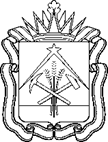 ОБРАЗОВАНИЯ  КУЗБАССАПРИКАЗот 27.04.2022	№1077	г. КемеровоОб установлении высшей и первойквалификационных категорий  педагогическим работникам организаций Кемеровской области,осуществляющих образовательную деятельность 	В соответствии с Порядком проведения аттестации педагогических работников организаций, осуществляющих образовательную деятельность (приказ Министерства образования и науки Российской Федерации                                    от 07.04.2014 № 276),ПРИКАЗЫВАЮ:           1.  Утвердить решение аттестационной комиссии министерства образования Кузбасса по аттестации педагогических работников организаций Кемеровской области, осуществляющих образовательную деятельность, от 27.04.2022 «Об итогах аттестации педагогических работников организаций Кемеровской области, осуществляющих образовательную деятельность».           2. Установить с 27.04.2022 сроком на пять лет высшую квалификационную категорию следующим педагогическим работникам организаций Кемеровской области, осуществляющих образовательную деятельность: - По должности «учитель»: - По должности «воспитатель»: - По должности «музыкальный руководитель»: - По должности «инструктор по физической культуре»: - По должности «концертмейстер»: - По должности «тренер-преподаватель»: - По должности «педагог дополнительного образования»: - По должности «преподаватель-организатор основ безопасности жизнедеятельности»: - По должности «учитель-логопед»: - По должности «учитель-дефектолог»: - По должности «педагог-организатор»: - По должности «педагог-психолог»: - По должности «социальный педагог»: - По должности «методист»: - По должности «старший воспитатель»: - По должности «старший методист»: - По должности «преподаватель»: - По должности «мастер производственного обучения»: - По должности «руководитель физического воспитания»:            3. Установить с 27.04.2022 сроком на пять лет первую квалификационную категорию следующим педагогическим работникам организаций Кемеровской области, осуществляющих образовательную деятельность - По должности «учитель»: - По должности «воспитатель»: - По должности «музыкальный руководитель»: - По должности «педагог дополнительного образования»: - По должности «учитель-логопед»: - По должности «учитель-дефектолог»: - По должности «педагог-библиотекарь»: - По должности «педагог-организатор»: - По должности «педагог-психолог»: - По должности «социальный педагог»: - По должности «методист»: - По должности «преподаватель»: - По должности «мастер производственного обучения»:            4.   Контроль за исполнением приказа оставляю за собой.Министр образования  Кузбасса                                             С.Ю.БалакиреваАгафоновой Марине Игоревне - учителю, Муниципальное автономное нетиповое общеобразовательное учреждение "Лицей №4" Ленинск-Кузнецкого городского округаАйкиной Диане Владимировне - учителю, Муниципальное бюджетное общеобразовательное учреждение "Искитимская средняя общеобразовательная школа" Юргинского муниципального округаАладовой Виктории Сергеевне - учителю начальных классов, Муниципальное бюджетное общеобразовательное учреждение  "Средняя общеобразовательная школа № 97" Кемеровского городского округаАнаньевой Ларисе Геннадиевне - учителю, Муниципальное бюджетное общеобразовательное учреждение "Гимназия № 24" Междуреченского городского округаАнисимовой Татьяне Юрьевне - учителю, Муниципальное бюджетное общеобразовательное учреждение «Новопестеревская основная общеобразовательная школа » Гурьевского муниципального округаАртемьевой  Юлии  Петровне  - учителю физической культуры, Муниципальное бюджетное общеобразовательное учреждение   "Средняя общеобразовательная школа № 34 имени Амелина Станислава Александровича" Кемеровского городского округаАстаниной Юлии Николаевне - учителю, Муниципальное  бюджетное общеобразовательное учреждение Киселевского городского округа "Средняя общеобразовательная школа  № 28" Астаховой Марине Владимировне - учителю русского языка и литературы, Муниципальное бюджетное общеобразовательное учреждение «Средняя общеобразовательная школа №  35» Осинниковского городского округаАтамановой  Светлане Ивановне - учителю начальных классов, Муниципальное автономное общеобразовательное учреждение "Средняя общеобразовательная школа № 93 с углубленным изучением отдельных предметов" Кемеровского городского округаАтамановой Оксане Михайловне - учителю, Муниципальное казенное общеобразовательное учреждение "Специальная (коррекционная) общеобразовательная школа-интернат № 36  города Белово" Беловского городского округаБабенко Олесе Александровне - учителю математики, Муниципальное бюджетное общеобразовательное учреждение  Анжеро-Судженского городского округа «Средняя общеобразовательная школа №3 с углубленным изучением отдельных предметов имени Германа Панфилова» Барановской Елене Николаевне - учителю, Муниципальное бюджетное общеобразовательное учреждение "Тяжинская средняя общеобразовательная школа №1 имени Героя Кузбасса Н. И. Масалова" Тяжинского муниципального округаБахтигиреевой Тамаре Николаевне - учителю математики, Муниципальное казенное общеобразовательное учреждение "Малопесчанская основная общеобразовательная школа" Мариинского муниципального районаБаянову Алексею Дмитриевичу - учителю физической культуры, Муниципальное бюджетное общеобразовательное учреждение "Пашковская средняя общеобразовательная школа Яшкинского муниципального округа" Яшкинского муниципального округаБедаревой Валентине Николаевне - учителю, Муниципальное бюджетное общеобразовательное учреждение «Средняя общеобразовательная школа № 15» Таштагольского муниципального районаБелкиной Валентине Дмитриевне - учителю, Муниципальное бюджетное образовательное учреждение «Средняя общеобразовательная школа № 11» Таштагольского муниципального районаБелокрыловой Ирине Владимировне - учителю физической культуры, Муниципальное бюджетное  общеобразовательное учреждение «Лицей № 104» Новокузнецкого городского округаБелоносовой Татьяне Владимировне - учителю, Муниципальное бюджетное общеобразовательное учреждение "Средняя общеобразовательная школа № 6 г. Юрги" Юргинского городского округаБондаревой Ларисе Владимировне - учителю начальных классов, Муниципальное бюджетное общеобразовательное учреждение "Драченинская основная общеобразовательная школа" Ленинск-Кузнецкого муниципального округаБорисенко Владимиру Михайловичу - учителю химии, Муниципальное бюджетное общеобразовательное учреждение "Троицкая средняя общеобразовательная школа" Ижморского муниципального округаБорисенко Татьяне Андреевне - учителю географии, Муниципальное бюджетное общеобразовательное учреждение "Троицкая средняя общеобразовательная школа" Ижморского муниципального округаБотьевой Елене Владимировне - учителю, Муниципальное бюджетное общеобразовательное учреждение "Ботьевская основная общеобразовательная школа" Яшкинского муниципального округаБояновской Надежде Николаевне - учителю начальных классов, Муниципальное бюджетное общеобразовательное учреждение   "Средняя общеобразовательная школа № 34 имени Амелина Станислава Александровича" Кемеровского городского округаБугаевой Галине Григорьевне - учителю русского языка и литературы, Муниципальное бюджетное общеобразовательное учреждение "Общеобразовательная школа психолого-педагогической поддержки № 104" Кемеровского городского округаБутаревой Ольге Александровне - учителю начальных классов, Муниципальное бюджетное общеобразовательное учреждение  "Средняя общеобразовательная школа № 91" Кемеровского городского округаВаляс Надежде Геннадьевне - учителю, Муниципальное бюджетное общеобразовательное учреждение "Пригородная основная общеобразовательная школа" Кемеровского муниципального округа Васильевой Дарье Владимировне - учителю начальных классов, Муниципальное бюджетное общеобразовательное учреждение  «Лицей №34» Новокузнецкого городского округаВерхотуровой Наталье Павловне -  учителю, Муниципальное бюджетное общеобразовательное учреждение "Основная общеобразовательная школа №8" Березовского городского округаВибе Елене Геннадьевне - учителю изобразительного искусства, Муниципальное казенное  общеобразовательное учреждение  «Таштагольская  общеобразовательная школа-интернат № 19 психолого-педагогической поддержки» Таштагольского муниципального районаВойтиной Юлии Евгеньевне - учителю биологии, Муниципальное бюджетное общеобразовательное учреждение  "Средняя общеобразовательная школа № 96" г. Кемерово" Кемеровского городского округаВолжениной Любови Александровне - учителю информатики, Частное образовательное учреждение «Школа-интернат №19 среднего общего образования открытого акционерного общества «Российские железные дороги» Воробель Наталье Викторовне - учителю, Муниципальное бюджетное общеобразовательное учреждение «Основная общеобразовательная школа № 43» Новокузнецкого городского округаВорфоломеевой Татьяне Николаевне - учителю начальных классов, Муниципальное автономное общеобразовательное учреждение "Средняя общеобразовательная школа № 36" Кемеровского городского округаВыродовой  Светлане Владимировне - учителю начальных классов, Муниципальное  бюджетное общеобразовательное учреждение  "Средняя общеобразовательная школа № 50 имени Бабенко Алексея Алексеевича" Кемеровского городского округаВышарь Оксане Валерьевне - учителю, Муниципальное бюджетное общеобразовательное учреждение   "Лицей № 89" Кемеровского городского округаВязниковой Светлане Александровне - учителю географии, Муниципальное бюджетное общеобразовательное учреждение "Еланская средняя общеобразовательная школа" Новокузнецкого муниципального районаГлотовой Нине Константиновне- учителю, Муниципальное автономное общеобразовательное учреждение "Средняя общеобразовательная школа №112 с углубленным изучением информатики" Новокузнецкого городского округаГлухих Наталье Витальевне - учителю начальных классов, Муниципальное бюджетное общеобразовательное учреждение "Лицей №15" Березовского городского округаГодованюк Елене Викторовне - учителю, Муниципальное бюджетное общеобразовательное учреждение "Средняя общеобразовательная школа № 22" Междуреченского городского округаГоловинской Ирине Евгеньевне - учителю русского языка и литературы, Муниципальное бюджетное общеобразовательное учреждение "Средняя общеобразовательная школа № 7" Мариинского муниципального районаГончаровой Марине Анатольевне - учителю, Муниципальное бюджетное общеобразовательное учреждение «Средняя общеобразовательная школа № 9 имени Героя Советского Союза Баляева Якова Илларионовича» г. Таштагола Таштагольского муниципального районаГорбачевой Вере Федоровне - учителю, Муниципальное бюджетное общеобразовательное учреждение "Основная общеобразовательная школа № 3 г. Юрги" Юргинского городского округаГордецкой Людмиле Васильевне - учителю, Муниципальное бюджетное общеобразовательное учреждение   "Средняя общеобразовательная школа № 34 имени Амелина Станислава Александровича" Кемеровского городского округаГоршениной Людмиле Семёновне - учителю, Муниципальное бюджетное общеобразовательное учреждение Киселевского городского округа «Лицей № 1» Гришаковой Ирине Анатольевне - учителю русского языка и литературы, Муниципальное автономное общеобразовательное учреждение "Средняя общеобразовательная школа № 93 с углубленным изучением отдельных предметов" Кемеровского городского округаГубановой Наталье Николаевне - учителю, Муниципальное бюджетное общеобразовательное  учреждение Киселевского городского округа «Средняя общеобразовательная школа № 30» Гудзюк Ирине Владимировне - учителю, Муниципальное бюджетное общеобразовательное учреждение "Общеобразовательная школа психолого-педагогической поддержки № 104" Кемеровского городского округаГусевой Татьяне Александровне - учителю, Муниципальное бюджетное общеобразовательное учреждение «Средняя общеобразовательная школа №97» Новокузнецкого городского округаДегтеревой Оксане Геннадьевне - учителю математики, Муниципальное бюджетное  общеобразовательное учреждение "Средняя общеобразовательная школа № 1 имени Героя Советского Союза Григория Васильевича Баламуткина" Мариинского муниципального районаДемиденковой Наталье Павловне - учителю технологии, Муниципальное автономное нетиповое общеобразовательное учреждение "Гимназия № 2" Мариинского муниципального районаДенисенко Светлане Михайловне - учителю, Муниципальное бюджетное общеобразовательное учреждение "Тяжинская средняя общеобразовательная школа №1 имени Героя Кузбасса Н. И. Масалова" Тяжинского муниципального округаДенисовой Татьяне Александровне - учителю математики, Муниципальное бюджетное общеобразовательное учреждение "Средняя общеобразовательная школа № 92 с углубленным изучением отдельных предметов" Кемеровского городского округаДимнич Ларисе Анатольевне - учителю, Муниципальное бюджетное общеобразовательное учреждение "Вишнёвская основная  общеобразовательная школа" Беловского муниципального районаДолововой Ольге Яковлевне - учителю географии, Муниципальное бюджетное общеобразовательное учреждение «Основная общеобразовательная школа № 8» Таштагольского муниципального районаДомницкой Тамаре Геннадьевне - учителю математики и физики, Муниципальное казенное общеобразовательное учреждение  "Ишимская основная общеобразовательная школа" Яйского муниципального округаДороховой Ларисе Викторовне - учителю физической культуры, Муниципальное бюджетное общеобразовательное учреждение «Средняя общеобразовательная школа № 45» Прокопьевского городского округаДюсуповой Ольге Николаевне - учителю начальных классов, Муниципальное бюджетное общеобразовательное учреждение «Средняя общеобразовательная школа №  31» Осинниковского городского округаЕвтушенко Инне Владимировне - учителю, Муниципальное бюджетное общеобразовательное учреждение "Гимназия № 24" Междуреченского городского округаЕгоровой Марии Васильевне - учителю основ безопасности жизнедеятельности, Муниципальное бюджетное общеобразовательное учреждение  Анжеро-Судженского городского округа «Средняя общеобразовательная школа №12» Ещенко Марине Анатольевне - учителю русского языка и литературы, Муниципальное бюджетное общеобразовательное учреждение «Средняя общеобразовательная школа №  31» Осинниковского городского округаЖаркову Андрею Прохоровичу - учителю физической культуры, Муниципальное бюджетное общеобразовательное учреждение  "Средняя общеобразовательная школа № 31 им. В.Д.Мартемьянова" Кемеровского городского округаЖиваге Евгении Владимировне - учителю, Муниципальное казенное общеобразовательное учреждение  «Специальная школа  № 20» Новокузнецкого городского округаЗабарчук Любови Карамовне - учителю, Муниципальное  казенное общеобразовательное учреждение «Падунская общеобразовательная школа-интернат психолого-педагогической поддержки» Промышленновского муниципального округаЗайцевой  Рафиде  Энверовне - учителю биологии, Муниципальное автономное нетиповое общеобразовательное учреждение "Гимназия № 2" Мариинского муниципального районаЗайцеву Сергею Васильевичу - учителю, Муниципальное бюджетное общеобразовательное учреждение «Падунская средняя общеобразовательная школа» Промышленновского муниципального округаЗахаровой Ларисе Леонидовне - учителю, Муниципальное бюджетное общеобразовательное учреждение «Средняя общеобразовательная школа  № 14» Прокопьевского городского округаЗахаровой Людмиле Александровне - учителю русского языка и литературы, Муниципальное бюджетное общеобразовательное учреждение «Основная  общеобразовательная школа № 23» Новокузнецкого городского округаЗвада Любови Васильевне - учителю, Муниципальное бюджетное общеобразовательное учреждение Киселевского городского округа  «Средняя общеобразовательная школа № 14» Зеленской Елизавете Вячеславовне - учителю начальных классов, Муниципальное бюджетное общеобразовательное учреждение  "Средняя общеобразовательная школа №99" Кемеровского городского округаЗюльковой Татьяне  Ивановне  - учителю, Муниципальное  бюджетное общеобразовательное учреждение  "Средняя общеобразовательная школа № 77" Кемеровского городского округаИвановой Наталье Геннадьевне - учителю физической культуры, Муниципальное бюджетное общеобразовательное учреждение «Средняя общеобразовательная школа № 16» Осинниковского городского округаИвановой Татьяне Сергеевне - учителю, Муниципальное бюджетное общеобразовательное учреждение "Средняя общеобразовательная школа № 55" города Кемерово" Кемеровского городского округаИванову Анатолию Александровичу - учителю, Муниципальное бюджетное общеобразовательное учреждение "Тарадановская средняя общеобразовательная школа" Крапивинского муниципального округаИванову Константину Борисовичу - учителю, Муниципальное бюджетное общеобразовательное учреждение “Средняя общеобразовательная школа № 14” Новокузнецкого городского округаИпатенко Елене Валерьевне - учителю истории, Муниципальное бюджетное общеобразовательное учреждение  "Средняя общеобразовательная школа № 8" Кемеровского городского округаИшмакову Рафаэлю Гарифулловичу - учителю физики, Муниципальное бюджетное общеобразовательное учреждение «Средняя общеобразовательная школа № 51» Прокопьевского городского округаКазаковой Зинаиде Габдулхаковне - учителю, Муниципальное бюджетное общеобразовательное учреждение "Сидоренковская средняя общеобразовательная школа" Беловского муниципального районаКалининой  Любови Григорьевне - учителю, Муниципальное бюджетное общеобразовательное учреждение  Анжеро-Судженского городского округа «Основная общеобразовательная школа №8»Каратеевой Татьяне Александровне - учителю, Муниципальное автономное нетиповое общеобразовательное учреждение "Гимназия № 2" Мариинского муниципального районаКашиной Ирине Ахметгалиевне - учителю, Муниципальное бюджетное общеобразовательное учреждение "Пригородная основная общеобразовательная школа" Кемеровского муниципального округаКаюмовой Райфе Сагдыевне - учителю русского языка и литературы, Муниципальное бюджетное общеобразовательное учреждение  "Средняя общеобразовательная школа № 54" Кемеровского городского округаКепковой Ларисе Юрьевне - учителю начальных классов, Муниципальное бюджетное общеобразовательное учреждение  "Средняя общеобразовательная школа № 90" Кемеровского городского округаКирилловой Екатерине Евгеньевне - учителю, Муниципальное бюджетное общеобразовательное учреждение "Средняя общеобразовательная школа с углубленным изучением отдельных предметов №8" Ленинск-Кузнецкого городского округаКирилюк Ольге Александровне - учителю географии, Муниципальное бюджетное общеобразовательное учреждение «Средняя общеобразовательная школа № 71 имени  В.А. Мелера» Прокопьевского городского округаКириной Ольге Владимировне - учителю, Муниципальное бюджетное общеобразовательное учреждение «Средняя общеобразовательная школа № 8» Топкинского муниципального округаКиселевой Варваре Валентиновне - учителю русского языка и литературы, Муниципальное бюджетное общеобразовательное учреждение  "Средняя общеобразовательная школа № 70" Кемеровского городского округаКлещеровой Наталии Владимировне - учителю русского языка и литературы, Муниципальное бюджетное общеобразовательное учреждение "Ленинуглёвская средняя общеобразовательная школа" Ленинск-Кузнецкого муниципального округаКлимовой Елене Анатольевне - учителю математики, Муниципальное бюджетное общеобразовательное учреждение  Анжеро-Судженского городского округа «Средняя общеобразовательная школа №12» Клюшниковой Юлии Николаевне - учителю географии, Муниципальное бюджетное общеобразовательное учреждение  Анжеро-Судженского городского округа «Средняя общеобразовательная школа №12» Ковалевой Ирине Викторовне - учитель информатики и ИКТ, Муниципальное бюджетное общеобразовательное учреждение "Мозжухинская основная общеобразовательная школа имени Лагунова Александра Васильевича"  Кемеровского муниципального округаКозликиной Людмиле Сергеевне - учителю, Муниципальное бюджетное общеобразовательное учреждение «Заринская средняя общеобразовательная школа имени М.А. Аверина» Промышленновского муниципального округаКозловой Марии Анатольевне - учителю, Муниципальное бюджетное образовательное учреждение «Средняя общеобразовательная школа № 11» Таштагольского муниципального районаКозловой Юлии Сергеевне - учителю истории, Муниципальное автономное общеобразовательное учреждение "Средняя общеобразовательная школа № 14" Кемеровского городского округаКолесниковой Надежде Анатольевне - учителю начальных классов, Муниципальное бюджетное общеобразовательное учреждение "Лицей №17" Березовского городского округаКолинко Любови Дмитриевне - учителю начальных классов, Муниципальное бюджетное общеобразовательное учреждение "Основная общеобразовательная школа № 12" Междуреченского городского округаКолышкиной Яне Анатольевне - учителю, Муниципальное бюджетное общеобразовательное учреждение «Основная общеобразовательная школа  21» Осинниковского городского округаКомоликовой Надежде Васильевне - учителю химии, Муниципальное бюджетное общеобразовательное учреждение "Средняя общеобразовательная школа №10г.Юрги" Юргинского городского округаКондратьевой Светлане Ризатдиновне - учителю начальных классов, Муниципальное автономное общеобразовательное учреждение "Средняя общеобразовательная школа № 93 с углубленным изучением отдельных предметов" Кемеровского городского округаКоос Елене Владимировне - учителю начальных классов, Муниципальное автономное общеобразовательное учреждение "Средняя общеобразовательная школа № 93 с углубленным изучением отдельных предметов" Кемеровского городского округаКопыловой  Марине Анатольевне - учителю, Муниципальное бюджетное общеобразовательное учреждение "Щебзаводская основная общеобразовательная школа" Беловского муниципального районаКоржуевой Наталье Петровне - учителю, Муниципальное бюджетное общеобразовательное учреждение "Основная общеобразовательная школа № 3 г. Юрги" Юргинского городского округаКосенко Ирине Викторасовне - учителю, Муниципальное бюджетное общеобразовательное учреждение «Средняя общеобразовательная школа №  31» Осинниковского городского округаКостенко Оксане Анатольевне - учителю начальных классов, Муниципальное бюджетное общеобразовательное учреждение "Основная общеобразовательная школа № 9" Междуреченского городского округаКотляровой Наталье Юрьевне - учителю начальных классов, Муниципальное бюджетное общеобразовательное учреждение  "Средняя общеобразовательная школа №99" Кемеровского городского округаКотовой Татьяне Михайловне - учителю географии, Муниципальное бюджетное общеобразовательное учреждение "Средняя общеобразовательная школа № 7" Мариинского муниципального районаКочетовой Ирине Геннадьевне - учителю математики, Муниципальное бюджетное общеобразовательное учреждение  "Средняя общеобразовательная школа №99" Кемеровского городского округаКравченко Марине Николаевне - учителю английского языка, Муниципальное бюджетное общеобразовательное учреждение "Средняя общеобразовательная школа № 7" Мариинского муниципального районаКривоносовой Наталье Ивановне - учителю, Муниципальное бюджетное общеобразовательное учреждение  "Средняя общеобразовательная школа № 90" Кемеровского городского округаКротовой Анне Николаевне - учителю немецкого языка, Муниципальное автономное общеобразовательное учреждение   "Средняя общеобразовательная школа № 1 имени Героя Советского Союза Михаила Михайловича Куюкова" Мысковского городского округаКрюковой Татьяне Николаевне - учителю начальных классов, Муниципальное бюджетное общеобразовательное учреждение «Средняя общеобразовательная школа № 54» Прокопьевского городского округаКуваевой Наталье Валерьевне - учителю, Муниципальное бюджетное общеобразовательное учреждение  "Средняя общеобразовательная школа № 8" Кемеровского городского округаКудриной Ирине Николаевне - учителю начальных классов, Муниципальное бюджетное общеобразовательное учреждение "Щебзаводская основная общеобразовательная школа" Беловского муниципального районаКузнецовой Наталье Николаевне - учителю начальных классов, Муниципальное бюджетное общеобразовательное учреждение  "Средняя общеобразовательная школа № 31 им. В.Д.Мартемьянова" Кемеровского городского округаКузьминой Галине Адамовне - учителю истории и обществознания, Муниципальное бюджетное общеобразовательное учреждение "Гимназия № 41"  Кемеровского городского округаКуликову Владимиру Олеговичу - учителю физической культуры, Муниципальное бюджетное общеобразовательное учреждение "Гимназия №25" Кемеровского городского округаКуприяновой Татьяне Владимировне - учителю английского языка, Муниципальное бюджетное общеобразовательное учреждение "Средняя общеобразовательная  школа №4" Новокузнецкого городского округаКурбатовой Валентине Польяновне - учителю начальных классов, Муниципальное бюджетное общеобразовательное учреждение «Основная  общеобразовательная школа № 23» Новокузнецкого городского округаКурносовой Наталье Владимировне - учителю, Муниципальное бюджетное общеобразовательное учреждение «Средняя общеобразовательная школа №11» Прокопьевского городского округаКуршиной Лине Евгеньевне - учителю, Муниципальное бюджетное общеобразовательное учреждение "Красноярская основная общеобразовательная школа" Ленинск-Кузнецкого муниципального округаКуяновой  Наталье Мансуровне - учителю, Муниципальное бюджетное общеобразовательное учреждение "Гимназия № 24" Междуреченского городского округаЛебедевой Елене Анатольевне - учителю, Муниципальное бюджетное общеобразовательное учреждение «Средняя общеобразовательная школа №26» Новокузнецкого городского округаЛевак Ирине Николаевне - учителю, Муниципальное бюджетное общеобразовательное учреждение "Пермяковская средняя общеобразовательная школа" Беловского муниципального районаЛевкович Наталье Александровне - учителю русского языка и литературы, Муниципальное бюджетное общеобразовательное учреждение   "Средняя общеобразовательная школа № 82" Кемеровского городского округаЛеоновой Елене Васильевне -  учителю, Муниципальное бюджетное общеобразовательное учреждение "Средняя общеобразовательная школа № 60" Новокузнецкого городского округаЛесниковой Елене Александровне - учителю, Муниципальное бюджетное общеобразовательное учреждение «Урская средняя общеобразовательная школа» Гурьевского муниципального округаЛогиновой Татьяне Ильиничне - учителю начальных классов, Муниципальное бюджетное общеобразовательное учреждение для учащихся с тяжёлыми нарушениями речи  "Школа-интернат №22" Кемеровского городского округаЛогуновой Елене Павловне - учителю русского языка и литературы, Частное общеобразовательное учреждение «Православная гимназия во имя Святителя Луки Войно-Ясенецкого" Лупенко Нине Борисовне - учителю технологии, Муниципальное бюджетное образовательное учреждение «Средняя общеобразовательная школа № 11» Таштагольского муниципального районаЛыковой Ларисе Владимировне - учителю начальных классов, Муниципальное бюджетное общеобразовательное учреждение «Рассветская средняя общеобразовательная школа» Топкинского муниципального округаЛысковец Елизавете Александровне - учителю, Муниципальное бюджетное нетиповое общеобразовательное учреждение "Гимназия № 18" Ленинск-Кузнецкого городского округаМалютиной Надежде Александровне - учителю немецкого языка, Муниципальное автономное нетиповое общеобразовательное учреждение "Гимназия № 2" Мариинского муниципального районаМаруха Екатерине Васильевне - учителю начальных классов, Муниципальное бюджетное общеобразовательное учреждение "Алчедатская основная общеобразовательная школа" Чебулинского муниципального округаМарченко Татьяне Валерьевне - учителю математики, Муниципальное бюджетное общеобразовательное учреждение  Анжеро-Судженского городского округа «Средняя общеобразовательная школа №12» Масловой Елене Петровне - учителю, Муниципальное бюджетное общеобразовательное учреждение "Лицей № 20" Междуреченского городского округаМатросовой Евгении Сергеевне - учителю, Муниципальное бюджетное общеобразовательное учреждение "Лицей № 23" Кемеровского городского округаМеркульевой Оксане Петровне - учителю химии, Муниципальное бюджетное общеобразовательное учреждение "Средняя общеобразовательная школа №24 города Белово" Беловского городского округаМечевой Ларисе Витальевне - учителю музыки, Муниципальное бюджетное общеобразовательное учреждение «Средняя общеобразовательная школа №  35» Осинниковского городского округаМинакову Владимиру Сергеевичу - учителю, Муниципальное бюджетное общеобразовательное учреждение "Терентьевская средняя общеобразовательная школа" Прокопьевского муниципального округаМихайловой  Людмиле Владимировне - учителю начальных классов, Муниципальное бюджетное общеобразовательное учреждение "Средняя общеобразовательная школа № 2" Междуреченского городского округаМихеевой Ольге Владимировне - учителю начальных классов, Муниципальное бюджетное общеобразовательное учреждение "Средняя общеобразовательная школа № 92 с углубленным изучением отдельных предметов" Кемеровского городского округаМокиной Елене Николаевне - учителю математики, Муниципальное бюджетное общеобразовательное учреждение «Средняя общеобразовательная школа № 51» Прокопьевского городского округаМокрушиной Наталье Викторовне - учителю, Муниципальное бюджетное общеобразовательное учреждение   "Средняя общеобразовательная школа № 11" Кемеровского городского округаМорозовой Татьяне Владимировне - учителю, Муниципальное  казенное общеобразовательное учреждение «Падунская общеобразовательная школа-интернат психолого-педагогической поддержки» Промышленновского муниципального округаМосквиной Ларисе Васильевне - учителю, Муниципальное бюджетное общеобразовательное учреждение "Гимназия № 24" Междуреченского городского округаМотовиловой Марине Николаевне - учителю, Муниципальное бюджетное общеобразовательное учреждение "Итатская средняя общеобразовательная школа имени Данкевич Тамары Файвишевны" Тяжинского муниципального округаМуравьёвой Светлане Петровне - учителю начальных классов, Муниципальное  бюджетное общеобразовательное учреждение Киселевского городского округа "Средняя общеобразовательная школа  № 28" Надь Людмиле Геннадьевне - учителю биологии, Муниципальное бюджетное общеобразовательное учреждение "Средняя общеобразовательная школа №2" Березовского городского округаНайдишкиной Наталье Ивановне - учителю изобразительного искусства, Муниципальное бюджетное общеобразовательное учреждение  "Средняя общеобразовательная школа № 95" Кемеровского городского округаНеверовой Ирине Александровне - учителю математики, Муниципальное бюджетное общеобразовательное учреждение "Основная общеобразовательная школа № 4" Междуреченского городского округаНемковой Наталье Валентиновне - учителю начальных классов, Муниципальное бюджетное общеобразовательное учреждение "Основная общеобразовательная школа №42" Ленинск-Кузнецкого городского округаНепомнящевой Светлане Васильевне - учителю начальных классов, Муниципальное бюджетное общеобразовательное учреждение  "Яйская основная общеобразовательная школа №3" Яйского муниципального округаНичковой Людмиле Михайловне - учителю русского языка и литературы, Муниципальное бюджетное  общеобразовательное учреждение “Средняя общеобразовательная школа №18” Новокузнецкого городского округаОвдиной Ларисе Викторовне - учителю начальных классов, Муниципальное бюджетное образовательное учреждение «Средняя общеобразовательная школа № 11» Таштагольского муниципального районаОвчинникову Сергею Викторовичу - учителю физики, Муниципальное бюджетное общеобразовательное учреждение  "Средняя общеобразовательная школа № 70" Кемеровского городского округаОсосковой Галине Андреевне - учителю, Муниципальное бюджетное общеобразовательное учреждение «Средняя общеобразовательная школа № 15 имени В.Л. Гриневича» Прокопьевского городского округаПавловой Анне Вячеславовне - учителю, Муниципальное бюджетное общеобразовательное учреждение  «Лицей №34» Новокузнецкого городского округаПавловой Вере Иосифовне - учителю русского языка и литературы, Муниципальное бюджетное общеобразовательное учреждение “Основная общеобразовательная школа № 89” Новокузнецкого городского округаПанфиловой Татьяне Алексеевне - учителю, Муниципальное казенное общеобразовательное учреждение "Специальная (коррекционная) общеобразовательная школа-интернат №15 города Белово" Беловского городского округаПерзину Игорю Владимировичу - учителю физической культуры, Муниципальное бюджетное общеобразовательное учреждение  "Средняя общеобразовательная школа № 32"  имени Владимира Артемьевича Капитонова" Кемеровского городского округаПесчанской Татьяне Сергеевне - учителю, Муниципальное бюджетное общеобразовательное учреждение   "Средняя общеобразовательная школа № 16 имени Романа Георгиевича Цецульникова" Кемеровского городского округаПетрусевой Светлане Николаевне - учителю физики, Муниципальное бюджетное общеобразовательное учреждение "Благовещенская основная общеобразовательная школа" Мариинского муниципального районаПетуховой Ирине Сергеевне - учителю, Муниципальное бюджетное общеобразовательное учреждение  "Гимназия № 17" Кемеровского городского округаПиманкиной Елене Викторовне - учителю начальных классов, Муниципальное бюджетное образовательное учреждение «Средняя общеобразовательная школа № 11» Таштагольского муниципального районаПоздняковой Людмиле Юрьевне -  учителю, Муниципальное казенное общеобразовательное учреждение Макаракская основная общеобразовательная школа Тисульского муниципального районаПолушиной Ольге Ивановне - учителю математики, Муниципальное бюджетное общеобразовательное учреждение  "Средняя общеобразовательная школа № 49" Кемеровского городского округаПольщиковой Елене Анатольевне - учителю, Муниципальное бюджетное общеобразовательное учреждение "Средняя общеобразовательная школа №107" Новокузнецкого городского округаПоповой Ирине Сергеевне - учителю музыки, Муниципальное бюджетное общеобразовательное учреждение "Степновская средняя общеобразовательная школа" Новокузнецкого муниципального районаПоповой Оксане Владимировне - учителю начальных классов, Муниципальное бюджетное общеобразовательное учреждение   "Средняя общеобразовательная школа № 74" Кемеровского городского округаПотеруха Елене Анатольевне - учителю, Муниципальное бюджетное общеобразовательное учреждение   "Средняя общеобразовательная школа № 24" Кемеровского городского округаПрасловой Людмиле Александровне - учителю начальных классов, Муниципальное бюджетное общеобразовательное учреждение "Елыкаевская средняя общеобразовательная школа имени Масалова Николая Ивановича" Кемеровского муниципального округа Прокопьевой Татьяне Геннадьевне -  учителю, Муниципальное бюджетное общеобразовательное учреждение “Средняя общеобразовательная школа № 5” Новокузнецкого городского округаПрохацкой Ольге Николаевне - учителю, Муниципальное бюджетное общеобразовательное учреждение "Елыкаевская средняя общеобразовательная школа имени Масалова Николая Ивановича" Кемеровского муниципального округа Пряхину Аркадию Валерьевичу - учителю, Муниципальное бюджетное нетиповое общеобразовательное учреждение "Лицей №84 имени В.А.Власова" Новокузнецкого городского округаПугач Оксане Владимировне - учителю, Муниципальное бюджетное общеобразовательное учреждение "Средняя общеобразовательная школа № 4" Мысковского городского округаПучеглазовой Ольге Олеговне - учителю английского языка, Муниципальное бюджетное общеобразовательное учреждение “Средняя общеобразовательная школа № 5” Новокузнецкого городского округаПушину Дмитрию Владимировичу - учителю информатики и информационно-коммуникационных технологий, Муниципальное автономное общеобразовательное учреждение "Средняя общеобразовательная школа № 14" Кемеровского городского округаПятыровой Елене Владимировне - учителю начальных классов, Муниципальное автономное общеобразовательное учреждение "Основная общеобразовательная школа № 19" Новокузнецкого городского округаРаевской Елене Вячеславовне - учителю, Муниципальное автономное общеобразовательное учреждение "Средняя общеобразовательная школа №112 с углубленным изучением информатики" Новокузнецкого городского округаРожковой Светлане Владимировне - учителю начальных классов, Муниципальное автономное образовательное учреждение "Средняя общеобразовательная школа № 85" Кемеровского городского округаРумянцевой Кристине Ивановне - учителю, Муниципальное бюджетное общеобразовательное учреждение «Средняя общеобразовательная школа №2» Новокузнецкого городского округаРябцевой Анастасии Николаевне - учителю биологии и химии, Муниципальное бюджетное общеобразовательное учреждение "Березовская средняя общеобразовательная школа имени Абызова Михаила Петровича" Кемеровского муниципального округа Сазоновой  Айше Алиевне - учителю, Муниципальное бюджетное общеобразовательное учреждение "Общеобразовательная школа психолого-педагогической поддержки № 104" Кемеровского городского округаСелезневой Марии Александровне - учителю русского языка и литературы, Муниципальное бюджетное общеобразовательное учреждение "Куртуковская основная общеобразовательная школа имени В.П. Зорькина" Новокузнецкого муниципального районаСеливановой Ирине Петровне - учителю, Муниципальное казенное общеобразовательное учреждение "Специальная (коррекционная) общеобразовательная школа-интернат №15 города Белово" Беловского городского округаСеминой Валентине Эдуардовне - учителю,Муниципальное бюджетное общеобразовательное учреждение "Драченинская основная общеобразовательная школа" Ленинск-Кузнецкого муниципального округаСергеевой Альбине Юрьевне - учителю английского языка, Муниципальное бюджетное общеобразовательное учреждение  "Средняя общеобразовательная школа №99" Кемеровского городского округаСечек Анете Айлы-Маадыровне - учителю, Муниципальное бюджетное общеобразовательное учреждение "Сары-Чумышская основная общеобразовательная школа" Новокузнецкого муниципального районаСиньковой Людмиле Владимировне - учителю начальных классов, Муниципальное бюджетное общеобразовательное учреждение  "Средняя общеобразовательная школа № 28" Кемеровского городского округаСкачковой Ирине Александровне - учителю ,Муниципальное бюджетное  общеобразовательное учреждение Киселевского городского округа «Основная общеобразовательная школа № 16» Скороходовой  Ольге Николаевне - учителю, Муниципальное бюджетное общеобразовательное учреждение "Гимназия № 24" Междуреченского городского округаСкрынниковой Ольге Феоктистовне - учителю, Муниципальное бюджетное образовательное учреждение «Средняя общеобразовательная школа № 11» Таштагольского муниципального районаСмоляниновой Ольге Николаевне - учителю физической культуры, Муниципальное бюджетное общеобразовательное учреждение  "Средняя общеобразовательная школа № 32"  имени Владимира Артемьевича Капитонова" Кемеровского городского округаСоколовой Олесе Рафиковне - учителю начальных классов, Муниципальное бюджетное общеобразовательное учреждение «Средняя общеобразовательная школа №5 г.Гурьевска» Кемеровской области Гурьевского муниципального округаСокольниковой Татьяне Адольфовне - учителю, Муниципальное казенное общеобразовательное учреждение Старо-Берикульская  основная общеобразовательная школа Тисульского муниципального районаСорокиной Елене Юрьевне - учителю, Муниципальное бюджетное общеобразовательное учреждение Киселевского городского округа «Лицей № 1» Сосниной Татьяне Николаевне - учителю, Муниципальное бюджетное общеобразовательное учреждение для учащихся с тяжёлыми нарушениями речи  "Школа-интернат №22" Кемеровского городского округаСотниковой Майсаре Ильясовне - учителю, Муниципальное бюджетное общеобразовательное учреждение   "Средняя общеобразовательная школа № 34 имени Амелина Станислава Александровича" Кемеровского городского округаСпориш Оксане Петровне - учителю технологии, Муниципальное бюджетное общеобразовательное учреждение "Средняя общеобразовательная школа №24 города Белово" Беловского городского округаСтарковой Винере Идиятуловне - учителю, Муниципальное автономное образовательное учреждение "Средняя общеобразовательная школа № 85" Кемеровского городского округаСтефаненко Вере Леонидовне - учителю, Муниципальное бюджетное общеобразовательное учреждение "Вишнёвская основная  общеобразовательная школа" Беловского муниципального районаСуняйкиной Ольге Ивановне - учителю начальных классов, Муниципальное бюджетное общеобразовательное учреждение "Подгорновская средняя общеобразовательная школа" Ленинск-Кузнецкого муниципального округаТарасенко Светлане Анатольевне - учителю, Муниципальное бюджетное общеобразовательное учреждение "Тяжинская средняя общеобразовательная школа №1 имени Героя Кузбасса Н. И. Масалова" Тяжинского муниципального округаТесёлкиной  Галине Сергеевне - учителю, Муниципальное бюджетное общеобразовательное учреждение "Троицкая средняя общеобразовательная школа" Ижморского муниципального округаТимофеевой Наталье Александровне - учителю, Муниципальное казенное общеобразовательное учреждение Макаракская основная общеобразовательная школа Тисульского муниципального районаТимощук Елене Ивановне - учителю математики, Муниципальное бюджетное общеобразовательное учреждение «Средняя общеобразовательная школа № 28» Прокопьевского городского округаТихомировой Виктории Евгеньевне - учителю, Муниципальное казенное общеобразовательное учреждение «Детский дом – школа№95» «Дом детства» Новокузнецкого городского округаТищенко Игорю  Михайловичу - учителю физической культуры, Муниципальное бюджетное общеобразовательное учреждение  Анжеро-Судженского городского округа «Основная общеобразовательная школа №8»Товчигречко Ольге Витальевне - учителю начальных классов, Муниципальное бюджетное общеобразовательное учреждение "Сосновская средняя общеобразовательная школа" Новокузнецкого муниципального районаТолкачевой Людмиле Владимировне - учителю, Муниципальное бюджетное общеобразовательное учреждение "Основная общеобразовательная школа № 4" Междуреченского городского округаТрубецкой Светлане Вениаминовне - учителю, Муниципальное бюджетное общеобразовательное учреждение "Лицей № 20" Междуреченского городского округаТузиковой Татьяне Николаевне - учителю английского языка, Муниципальное бюджетное образовательное учреждение «Средняя общеобразовательная школа № 11» Таштагольского муниципального районаТумановой Юлии Анатольевне - учителю, Муниципальное бюджетное общеобразовательное учреждение "Драченинская основная общеобразовательная школа" Ленинск-Кузнецкого муниципального округаТыдыковой Людмиле Антоновне - учителю иностранного языка, Муниципальное бюджетное общеобразовательное учреждение «Гимназия №1 имени Тасирова Г.Х.  города Белово» Беловского городского округаТюменцевой Марии Алексеевне - учителю, Муниципальное казённое общеобразовательное учреждение "Средняя общеобразовательная школа-интернат № 23" Полысаевского городского округаУс Людмиле Мирчаевне - учителю технологии, Муниципальное бюджетное общеобразовательное учреждение «Средняя общеобразовательная школа №11» Прокопьевского городского округаУсовой Наталье Ивановне - учителю начальных классов, Муниципальное бюджетное общеобразовательное учреждение «Средняя общеобразовательная школа №  35» Осинниковского городского округаУсталовой Ольге Николаевне - учителю информатики, Муниципальное бюджетное общеобразовательное учреждение "Средняя общеобразовательная школа № 19 с углубленным изучением отдельных предметов" Междуреченского городского округаУстиновой Ирине Владимировне - учителю, Муниципальное бюджетное общеобразовательное  учреждение Киселевского городского округа «Средняя общеобразовательная школа № 30» Уфимцевой Ирине Владимировне - учителю русского языка и литературы, Муниципальное бюджетное общеобразовательное учреждение   "Средняя общеобразовательная школа № 19" Кемеровского городского округаУховой Софье Андреевне - учителю начальных классов, Муниципальное автономное общеобразовательное учреждение "Средняя общеобразовательная школа № 14" Кемеровского городского округаФединой Екатерине Анатольевне - учителю, Муниципальное бюджетное общеобразовательное учреждение «Основная общеобразовательная школа № 18 имени Героя Советского Союза В.А.Гнедина» Калтанского городского округаФеоктистовой Ольге Леонидовне - учителю биологии, Муниципальное бюджетное общеобразовательное учреждение «Средняя общеобразовательная школа  № 14» Прокопьевского городского округаФилину Борису Юрьевичу - учителю, Муниципальное бюджетное общеобразовательное учреждение «Средняя общеобразовательная школа №41» Новокузнецкого городского округаФокиной  Татьяне Леонидовне - учителю, Муниципальное бюджетное общеобразовательное учреждение "Средняя общеобразовательная школа № 92 с углубленным изучением отдельных предметов" Кемеровского городского округаФроловой Марине Рудольфовне - учителю физики, Муниципальное бюджетное общеобразовательное учреждение  "Средняя общеобразовательная школа № 54" Кемеровского городского округаЦилинкевич Любови Алексеевне - учителю, Муниципальное нетиповое бюджетное общеобразовательное учреждение «Лицей №76» Новокузнецкого городского округаЧайниковой Ларисе Владимировне - учителю истории, Муниципальное бюджетное общеобразовательное учреждение  "Средняя общеобразовательная школа №99" Кемеровского городского округаЧатуровой Инне Иннокентьевне - учителю начальных классов, Муниципальное бюджетное общеобразовательное учреждение  "Средняя общеобразовательная школа № 37 имени Новикова Гаврила Гавриловича" Кемеровского городского округаЧекалдиной Наталье Николаевне - учителю начальных классов, Муниципальное бюджетное общеобразовательное учреждение «Основная общеобразовательная школа № 1 имени Б.В. Волынова» Прокопьевского городского округаЧелбогашевой Любови Алексеевне - учителю, Муниципальное бюджетное общеобразовательное учреждение   «Основная общеобразовательная школа № 10» Таштагольского муниципального районаЧеркашиной Галине Григорьевне - учителю русского языка и литературы, Муниципальное бюджетное общеобразовательное учреждение  "Яйская средняя общеобразовательная школа № 2" Яйского муниципального округаЧерноусовой Анне Сергеевне - учителю начальных классов, Муниципальное  бюджетное общеобразовательное учреждение  "Средняя общеобразовательная школа № 77" Кемеровского городского округаЧернышевой Любови Алексеевне - учителю начальных классов, Муниципальное бюджетное общеобразовательное учреждение  "Средняя общеобразовательная школа №99" Кемеровского городского округаЧернышовой Светлане Леонидовне -  учителю начальных классов, Муниципальное казенное общеобразовательное учреждение "Специальная школа № 80" Новокузнецкого городского округаЧерняевой Людмиле Дмитриевне - учителю основ безопасности жизнедеятельности Муниципальное бюджетное общеобразовательное учреждение  Анжеро-Судженского городского округа «Основная общеобразовательная школа №8» Чикулаевой Елене Степановне - учителю технологии, Муниципальное бюджетное общеобразовательное учреждение  "Средняя общеобразовательная школа №99" Кемеровского городского округаЧуприной Елене  Геннадьевне - учителю английского языка, Муниципальное бюджетное общеобразовательное учреждение «Средняя общеобразовательная школа № 45» Прокопьевского городского округаЧуриной Надежде Борисовне - учителю биологии и химии, Муниципальное бюджетное общеобразовательное учреждение Топкинская  основная общеобразовательная школа Топкинского муниципального округаЧурсиной Светлане Ивановне - учителю, Муниципальное бюджетное общеобразовательное учреждение "Cредняя общеобразовательная школа  № 44 с углубленным изучением отдельных предметов" Полысаевского городского округаШабайкиной Вере Михайловне - учителю, Муниципальное бюджетное общеобразовательное учреждение "Средняя общеобразовательная школа № 36" Новокузнецкого городского округаШабаловой Ольге Юрьевне - учителю математики, Муниципальное бюджетное общеобразовательное учреждение «Средняя общеобразовательная школа № 50» Новокузнецкого городского округаШалдяковой Марине Эдуардовне - учителю истории, Муниципальное бюджетное общеобразовательное учреждение «Средняя общеобразовательная школа № 2» Прокопьевского городского округаШаповаловой Виктории Викторовне - учителю начальных классов, Муниципальное казенное общеобразовательное учреждение "Начальная школа - детский сад № 33 г. Юрги" Юргинского городского округаШардаковой Марии Павловне - учителю начальных классов, Муниципальное бюджетное общеобразовательное учреждение  "Средняя общеобразовательная школа № 70" Кемеровского городского округаШитовой Светлане Александровне - учителю начальных классов, Муниципальное бюджетное общеобразовательное учреждение "Средняя общеобразовательная школа № 2" Междуреченского городского округаШихаревой Светлане Сергеевне - учителю начальных классов, Муниципальное автономное общеобразовательное учреждение  Анжеро-Судженского городского округа «Основная общеобразовательная школа №32» Шишкиной Светлане Александровне - учителю английского языка, Муниципальное бюджетное общеобразовательное учреждение «Средняя общеобразовательная школа № 28» Прокопьевского городского округаШкарупеловой  Валентине Александровне - учителю математики, Государственное казенное общеобразовательное учреждение "Средняя общеобразовательная школа при учреждениях уголовно-исполнительной системы" Шматовой Татьяне Александровне - учителю, Муниципальное бюджетное общеобразовательное  учреждение Киселевского городского округа «Средняя общеобразовательная школа № 30» Шуверовой Елене Николаевне - учителю иностранного языка, Муниципальное бюджетное общеобразовательное учреждение  "Средняя общеобразовательная школа № 5" Кемеровского городского округаШульге Наталье Михайловне - учителю физической культуры, Муниципальное бюджетное общеобразовательное учреждение  "Средняя общеобразовательная школа № 52" Кемеровского городского округаШумаковой Ольге Геннадьевне - учителю математики, Муниципальное бюджетное общеобразовательное учреждение   "Лицей № 89" Кемеровского городского округаШушариной Нине Геннадьевне - учителю, Муниципальное казенное общеобразовательное учреждение "Специальная школа-интернат № 88" Новокузнецкого городского округаЩепило Алексею Сергеевичу - учителю, Муниципальное бюджетное общеобразовательное учреждение "Тяжинская средняя общеобразовательная школа №2" Тяжинского муниципального округаЮнолайнен Наталье Тойвовне - учителю, Муниципальное автономное общеобразовательное учреждение  "Средняя общеобразовательная школа №94" Кемеровского городского округаЯкуба Ирине Александровне - учителю начальных классов, Муниципальное автономное общеобразовательное учреждение  "Средняя общеобразовательная школа №94" Кемеровского городского округаЯрковской Галине Ильиничне - учителю, Муниципальное бюджетное общеобразовательное учреждение "Гимназия № 24" Междуреченского городского округаЯщенко Инне Юрьевне - учителю, Муниципальное бюджетное общеобразовательное учреждение "Лицей № 20" Междуреченского городского округаАброськиной Наталье Александровне - воспитателю, Муниципальное автономное дошкольное образовательное учреждение Киселевского городского округа детский сад № 65 комбинированного вида "Родничок" Акузиной Татьяне Александровне - воспитателю, Муниципальное автономное дошкольное образовательное учреждение № 19 "Детский сад комбинированного вида" Кемеровского городского округаАлешкиной Светлане Владимировне - воспитателю, Муниципальное бюджетное дошкольное образовательное учреждение № 7 «Детский сад общеразвивающего вида с приоритетным осуществлением деятельности по познавательно-речевому направлению развития воспитанников» Кемеровского городского округаБарнуковой Ларисе Владимировне - воспитателю, Муниципальное бюджетное дошкольное образовательное учреждение "Детский сад  № 95 "Улыбка" Прокопьевского городского округаБелокопытовой Евгении Геннадьевне - воспитателю, Муниципальное автономное дошкольное образовательное учреждение «Терентьевский детский сад» Прокопьевского муниципального округаБеляковой Любови Фанисовне - воспитателю, Муниципальное автономное дошкольное образовательное учреждение "Детский сад № 10 комбинированного вида" Ленинск-Кузнецкого городского округаБерезиной Надежде Анатольевне - воспитателю, Муниципальное бюджетное дошкольное образовательное учреждение «Детский сад № 25» Новокузнецкого городского округаБоздуновой Юлии Яковлевне - воспитателю, Муниципальное  бюджетное дошкольное образовательное учреждение "Детский сад № 184" Новокузнецкого городского округаБраньковой Анне Александровне - воспитателю, Муниципальное автономное дошкольное образовательное учреждение № 203 "Детский сад комбинированного вида" Кемеровского городского округаБуб Надежде Петровне - воспитателю, Муниципальное автономное дошкольное образовательное учреждение Детский сад №15 "Журавушка" общеразвивающего вида с приоритетным осуществлением деятельности по художественно-эстетическому направлению развития воспитанников" Березовского городского округаБубенёвой Наталье Сергеевне - воспитателю, Муниципальное бюджетное дошкольное образовательное учреждение № 192 «Детский сад общеразвивающего вида с приоритетным осуществлением деятельности по художественно-эстетическому направлению развития воспитанников» Кемеровского городского округаБуймала Ирине Сергеевне - воспитателю, Муниципальное бюджетное дошкольное образовательное учреждение "Детский сад № 44 "Сказка" комбинированного вида города Белово" Беловского городского округаБуниной Лилии Валерьевне - воспитателю, Муниципальное автономное дошкольное образовательное учреждение Детский сад №15 "Журавушка" общеразвивающего вида с приоритетным осуществлением деятельности по художественно-эстетическому направлению развития воспитанников" Березовского городского округаБутаковой Ангелине Анатольевне - воспитателю, Муниципальное бюджетное дошкольное образовательное учреждение Детский сад №38 "Сказка" Калтанского городского округаБуцхрикидзе Яне Дмитриевне - воспитателю, Муниципальное автономное дошкольное образовательное учреждение "Центр развиттия ребенка - детский сад № 9" Ленинск-Кузнецкого городского округаВалл Валентине Давыдовне - воспитателю, Муниципальное казенное общеобразовательное учреждение "Специальная школа № 80" Новокузнецкого городского округаВасильевой Наталье Николаевне - воспитателю, Муниципальное казенное учреждение для детей-сирот  и детей, оставшихся без попечения родителей (законных представителей)   «Детский дом №7 "Дружба»" Прокопьевского городского округаВасильевой Инне Владимировне - воспитателю, Муниципальное автономное дошкольное образовательное учреждение № 234 "Детский сад комбинированного вида" Кемеровского городского округаВишняковой Анастасии Михайловне - воспитателю, Муниципальное бюджетное дошкольное образовательное Учреждение "Степновский детский сад" комбинированного вида" Новокузнецкого муниципального районаВнуковой Оксане Михайловне - воспитателю, Муниципальное автономное дошкольное образовательное учреждение № 10 «Детский сад комбинированного вида» Кемеровского городского округаВолодиной Татьяне Борисовне - воспитателю, Муниципальное автономное дошкольное образовательное учреждение «Центр развития ребенка - детский сад   № 54 малыш» Осинниковского городского округаВольных Анастасии Валерьевне - воспитателю, Муниципальное бюджетное дошкольное образовательное учреждение Детский сад   № 9 «Светлячок» Осинниковского городского округаВоробьевой Алене Викторовне - воспитателю, Муниципальное бюджетное дошкольное образовательное учреждение «Детский сад №61» Новокузнецкого городского округаГаляминой Анжелике Викторовне - воспитателю, Муниципальное бюджетное дошкольное образовательное учреждение "Детский сад № 15" Новокузнецкого городского округаГаус Ирине Валерьевне - воспитателю, Муниципальное бюджетное дошкольное образовательное учреждение № 156 «Детский сад общеразвивающего вида с приоритетным осуществлением деятельности по познавательно речевому направлению развития воспитанников» Кемеровского городского округаГорбуновой Татьяне Николаевне - воспитателю, Муниципальное бюджетное дошкольное образовательное учреждение детский сад № 14 «Аленушка» Таштагольского муниципального районаГорбуновой  Ольге Петровне - воспитателю, Муниципальное бюджетное дошкольное образовательное учреждение Киселевского городского округа детский сад № 59 общеразвивающего вида с приоритетным осуществлением социально-личностного развития детейГордиенко Надежде Николаевне - воспитателю, Муниципальное бюджетное дошкольное образовательное учреждение детский сад комбинированного вида № 3"Звездочка" города Гурьевска" Гурьевского муниципального округаГребенщиковой Гуляйфе Минигалеевне - воспитателю, Муниципальное автономное дошкольное образовательное учреждение "Детский сад общеразвивающего вида с приоритетным осуществлением деятельности по художественно-эстетическому направлению развития воспитанников №12 "Счастливый островок" Мариинского муниципального районаГромко Ольге Борисовне - воспитателю, Муниципальное бюджетное дошкольное образовательное учреждение «Детский сад № 243» Новокузнецкого городского округаГрушиной Ирине Кузьминичне - воспитателю, Муниципальное автономное дошкольное образовательное учреждение Киселевского городского округа "Детский сад № 62 компенсирующего вида"Гулевской Наталье Викторовне - воспитателю, Муниципальное бюджетное дошкольное образовательное учреждение "Крапивинский  детский сад №1 "Солнышко" Крапивинского муниципального округаДатьевой Ларисе Васильевне - воспитателю, Муниципальное бюджетное дошкольное образовательное учреждение № 40 «Детский сад компенсирующего вида» Кемеровского городского округаДодарбековой Наталье Владимировне - воспитателю, Муниципальное бюджетное дошкольное образовательное учреждение «Детский сад №96» Новокузнецкого городского округаДрейлинг Светлане Петровне - воспитателю, Муниципальное бюджетное дошкольное образовательное учреждение "Тальжинский детский сад" комбинированного вида" Новокузнецкого муниципального районаДубоделовой Юлии Павловне - воспитателю, Муниципальное автономное дошкольное образовательное учреждение № 22 «Детский сад комбинированного вида» Кемеровского городского округаДубровиной Татьяне Владимировне - воспитателю, Муниципальное бюджетное дошкольное образовательное учреждение "Детский сад №251" Новокузнецкого городского округаДьячковой Светлане Владимировне - воспитателю, Муниципальное автономное дошкольное образовательное учреждение "Центр развития ребенка-детский сад № 51" Ленинск-Кузнецкого городского округаЕмельяновой Светлане Геннадьевне - воспитателю, Муниципальное бюджетное дошкольное образовательное учреждение "Детский сад общеразвивающего  вида с приоритетным осуществлением деятельности по   познавательно-речевому направлению  развития воспитанников № 4 "Ручеек" Мариинского муниципального районаЕмельяновой Анастасии Валерьевне - воспитателю, Муниципальное бюджетное дошкольное образовательное учреждение "Благовещенский детский сад «Калинка»" Мариинского муниципального районаЕрзуковой Светлане Викторовне - воспитателю, Муниципальное казённое   общеобразовательное учреждение    «Крапивинская   общеобразовательная школа-интернат для детей с ограниченными возможностями здоровья» Крапивинского муниципального округаЕршовой Анастасии Петровне - воспитателю, Муниципальное бюджетное дошкольное образовательное учреждение "Детский сад № 94 "Чебурашка" Прокопьевского городского округаЖиляевой Нине Ивановне - воспитателю, Муниципальное бюджетное дошкольное образовательное учреждение "Детский сад №226" Новокузнецкого городского округаЖуковой Ольге Валерьевне - воспитателю, Муниципальное бюджетное дошкольное образовательное учреждение «Детский сад комбинированного вида № 44 «Соловушка» Междуреченского городского округаЖуравлевой Оксане Александровне - воспитателю, Муниципальное бюджетное дошкольное образовательное учреждение "Детский сад № 268" Новокузнецкого городского округаЗамятиной Любови Самуиловне - воспитателю, Муниципальное бюджетное дошкольное образовательное учреждение № 135 «Детский сад общеразвивающего вида с приоритетным осуществлением деятельности по художественно-эстетическому направлению развития воспитанников» Кемеровского городского округаЗелих Лидии Александровне - воспитателю, Муниципальное бюджетное общеобразовательное учреждение "Искитимская средняя общеобразовательная школа" Юргинского муниципального округаЗыковой Людмиле Григорьевне - воспитателю, Муниципальное автономное дошкольное образовательное учреждение Детский сад №15 "Журавушка" общеразвивающего вида с приоритетным осуществлением деятельности по художественно-эстетическому направлению развития воспитанников" Березовского городского округаИвановой Юлии Васильевне - воспитателю, Частное дошкольное образовательное учреждение «Детский сад №178 открытого  акционерного общества «Российские  железные дороги»Ивасенко Юлии Николаевне - воспитателю, Муниципальное бюджетное дошкольное образовательное учреждение «Детский сад № 106» Новокузнецкого городского округаИвахненко Ольге Николаевне - воспитателю, Муниципальное автономное дошкольное образовательное учреждение "Детский сад № 10 комбинированного вида" Ленинск-Кузнецкого городского округаИшкиной  Татьяне Иосифовне - воспитателю, Муниципальное  казенное общеобразовательное учреждение «Падунская общеобразовательная школа-интернат психолого-педагогической поддержки» Промышленновского муниципального округаКалиничевой Нелли Витальевне - воспитателю, Муниципальное бюджетное дошкольное образовательное учреждение «Детский сад № 168» Новокузнецкого городского округаКапитоновой Елене Владимировне - воспитателю, Муниципальное бюджетное дошкольное образовательное учреждение "Детский сад №115" Новокузнецкого городского округаКарапыш Ксении Эдуардовне - воспитателю, Муниципальное бюджетное дошкольное образовательное учреждение "Детский сад №11" Новокузнецкого городского округаКарпушкиной Марине Юрьевне - воспитателю, Муниципальное бюджетное дошкольное  образовательное учреждение «Детский сад № 193» Новокузнецкого городского округаКиселёвой Ольге Викторовне - воспитателю, Муниципальное бюджетное дошкольное образовательное учреждение № 183 «Детский сад присмотра и оздоровления» Кемеровского городского округаКлавдиевой  Анастасии Валерьевне - воспитателю, Муниципальное автономное  дошкольное образовательное учреждение  № 231 «Детский сад комбинированного вида» Кемеровского городского округаКлиментиевой Наталье Владимировне - воспитателю, Муниципальное бюджетное дошкольное образовательное учреждение «Детский сад № 149» Новокузнецкого городского округаКлимовой Мадине Михайловне - воспитателю, Муниципальное автономное дошкольное образовательное учреждение № 117 «Детский сад общеразвивающего вида с приоритетным осуществлением деятельности по физическому направлению развития воспитанников» Кемеровского городского округаКолесниковой Светлане Ивановне - воспитателю, Муниципальное бюджетное дошкольное образовательное учреждение "Детский сад №251" Новокузнецкого городского округаКолосовой Светлане Сергеевне - воспитателю, Муниципальное бюджетное дошкольное образовательное учреждение № 188 «Детский сад общеразвивающего вида с приоритетным осуществлением деятельности по художественно-эстетическому направлению развития воспитанников» Кемеровского городского округаКолпаковой Марии Сергеевне - воспитателю, Муниципальное бюджетное дошкольное образовательное учреждение "Детский сад № 55" Новокузнецкого городского округаКондратенко Вере Борисовне - воспитателю, Муниципальное казенное общеобразовательное учреждение «Бачатская  общеобразовательная школа-интернат» Беловского муниципального районаКорнеевой Татьяне Геннадьевне - воспитателю, Муниципальное казенное учреждение для детей-сирот и детей, оставшихся без попечения родителей (законных представителей) " Детский дом "Надежда" города Белово" Беловского городского округаКостенко Елене Анатольевне - воспитателю, Муниципальное бюджетное дошкольное образовательное учреждение «Детский сад № 243» Новокузнецкого городского округаКочетковой Галине Алексеевне - воспитателю, Государственное бюджетное нетиповое общеобразовательное учреждение "Губернаторский многопрофильный лицей-интернат" Кривоусовой Елене Викторовне - воспитателю, Муниципальное бюджетное дошкольное образовательное учреждение "Детский сад № 76" Новокузнецкого городского округаКувшиновой Галине Петровне - воспитателю, Муниципальное бюджетное дошкольное образовательное учреждение Детский сад №38 "Сказка" Калтанского городского округаКудрявцевой Елене Викторовне - воспитателю, Муниципальное бюджетное дошкольное  образовательное учреждение «Детский сад компенсирующего вида № 35 «Лесная сказка» Междуреченского городского округаКуманьковой Ирине Николаевне - воспитателю, Муниципальное казённое   общеобразовательное учреждение    «Крапивинская   общеобразовательная школа-интернат для детей с ограниченными возможностями здоровья» Крапивинского муниципального округаКумачевой Оксане Николаевне - воспитателю, Муниципальное бюджетное дошкольное образовательное учреждение детский сад №1 "Звёздочка" общеразвивающего вида с приоритетным осуществлением деятельности по познавательно-речевому направлению  развития воспитанников" Березовского городского округаКухаревой Ирине Сергеевне - воспитателю, Муниципальное бюджетное дошкольное образовательное учреждение № 107 «Детский сад общеразвивающего вида с приоритетным осуществлением деятельности по познавательно-речевому направлению развития воспитанников» Кемеровского городского округаЛабуш Юлии Николаевне - воспитателю, Муниципальное бюджетное  дошкольное образовательное учреждение  "Детский сад №22" Новокузнецкого городского округаЛарионовой Наталье Михайловне - воспитателю, Муниципальное автономное дошкольное образовательное учреждение № 203 "Детский сад комбинированного вида" Кемеровского городского округаЛасеевой Ларисе Анатольевне - воспитателю, Муниципальное автономное дошкольное образовательное учреждение № 5 "Детский сад комбинированного вида" Кемеровского городского округаЛисициной Елене Юрьевне - воспитателю, Муниципальное бюджетное дошкольное образовательное учреждение "Детский сад № 27" Полысаевского городского округаЛитвиновой Надежде Николаевне - воспитателю, Муниципальное автономное дошкольное образовательное учреждение № 14 "Центр развития ребенка - детский сад" Кемеровского городского округаЛопатиной Ирине Александровне - воспитателю, Муниципальное бюджетное дошкольное образовательное учреждение Промышленновский детский сад № 1 "Рябинка" Промышленновского муниципального округаМадьяновой Екатерине Васильевне - воспитателю, Муниципальное автономное дошкольное образовательное учреждение "Бековский детский сад комбинированного вида "Планета детства" Беловского муниципального районаМартюшевой Елене Валерьевне - воспитателю, Муниципальное бюджетное дошкольное образовательное учреждение "Детский сад № 253" Новокузнецкого городского округаМартюшовой Светлане Юрьевне - воспитателю, Муниципальное автономное дошкольное образовательное учреждение Детский сад - Центр развития ребёнка "Планета Детства" Калтанского городского округаМатюниной Екатерине Игоревне - воспитателю, Муниципальное бюджетное дошкольное образовательное учреждение «Детский сад № 168» Новокузнецкого городского округаМирошниченко Елене Ивановне - воспитателю, Муниципальное бюджетное дошкольное образовательное учреждение "Детский сад комбинированного вида № 17 "Улыбка" города  Гурьевска" Гурьевского муниципального округаМитрохиной Марии Анатольевне - воспитателю, Муниципальное бюджетное дошкольное образовательное учреждение "Чистогорский детский сад № 1" комбинированного вида" Новокузнецкого муниципального районаМокробородовой Марине Юрьевне - воспитателю, Муниципальное казённое дошкольное образовательное учреждение "Яйский детский сад "Ромашка" Яйского муниципального округаМонш Юлии  Николаевне - воспитателю, Муниципальное автономное дошкольное образовательное учреждение  № 33 «Детский сад общеразвивающего вида с приоритетным осуществлением деятельности по социально-личностному направлению развития воспитанников» Кемеровского городского округаМотовой Ирине Юрьевне - воспитателю, Муниципальное казённое дошкольное образовательное учреждение "Яйский детский сад "Ромашка" Яйского муниципального округаНарольской Ирине Юрьевне - воспитателю, Муниципальное бюджетное дошкольное образовательное учреждение Анжеро-Судженского городского округа «Детский сад №34»Нехорошевой Татьяне Александровне - воспитателю, Муниципальное  автономное дошкольное образовательное учреждение "Детский сад №1" Тайгинского городского округаНечаевой Надежде Владимировне - воспитателю, Муниципальное бюджетное дошкольное образовательное учреждение № 38-0 «Детский сад присмотра и оздоровления» Кемеровского городского округаНикитиной Татьяне Николаевне - воспитателю, Муниципальное бюджетное дошкольное образовательное учреждение "Детский сад №16 "Солнышко" посёлка Краснобродского" Краснобродского городского округаНикитиной Светлане Геннадьевне - воспитателю, Муниципальное бюджетное дошкольное образовательное учреждение № 145 «Детский сад общеразвивающего вида с приоритетным осуществлением деятельности по художественно-эстетическому направлению развития воспитанников" Кемеровского городского округаНиконоровой Светлане Эдуардовне - воспитателю, Муниципальное бюджетное дошкольное образовательное учреждение "Детский сад общеразвивающего вида с приоритетным осуществлением  деятельности по интеллектуальному  направлению развития воспитанников №24 "Кораблик" г. Юрги" Юргинского городского округаНицус  Надежде Константиновне - воспитателю, Муниципальное автономное дошкольное образовательное учреждение № 214 «Центр развития ребёнка – детский сад» Кемеровского городского округаОлейник Наталье Валериевне - воспитателю, Муниципальное автономное дошкольное образовательное учреждение № 157 "Детский сад комбинированного вида" Кемеровского городского округаПатиной Любови Александровне - воспитателю, Муниципальное бюджетное дошкольное образовательное учреждение № 192 «Детский сад общеразвивающего вида с приоритетным осуществлением деятельности по художественно-эстетическому направлению развития воспитанников» Кемеровского городского округаПервушевской Ирине Александровне - воспитателю, Муниципальное бюджетное дошкольное образовательное учреждение № 233 «Детский сад комбинированного вида» Кемеровского городского округаПерелыгиной Вере Васильевне - воспитателю, Муниципальное бюджетное дошкольное образовательное учреждение № 25 «Детский сад общеразвивающего вида с приоритетным осуществлением деятельности по художественно-эстетическому направлению развития воспитанников" Кемеровского городского округаПетровой Ольге Александровне - воспитателю, Муниципальное автономное дошкольное образовательное учреждение "Центр развития ребенка - детский сад №3" Новокузнецкого городского округаПопович Ирине Николаевне - воспитателю, Муниципальное бюджетное дошкольное образовательное учреждение "Детский сад № 42 комбинированного вида" Ленинск-Кузнецкого городского округаПулиной Светлане Александровне - воспитателю, Муниципальное бюджетное общеобразовательное учреждение "Ивановская средняя общеобразовательная школа" Беловского муниципального районаПучковой Наталии Николаевне - воспитателю,Муниципальное автономное дошкольное образовательное учреждение Детский сад №15 "Журавушка" общеразвивающего вида с приоритетным осуществлением деятельности по художественно-эстетическому направлению развития воспитанников" Березовского городского округаРевковой Елене Викторовне - воспитателю, Муниципальное бюджетное дошкольное образовательное учреждение детский сад № 21 «Рощица» Мысковского городского округаРоман Марине Николаевне - воспитателю, Муниципальное  бюджетное дошкольное  образовательное учреждение «Детский сад № 79» Новокузнецкого городского округаРомановой Ольге Викторовне - воспитателю, Муниципальное бюджетное дошкольное образовательное учреждение № 145 «Детский сад общеразвивающего вида с приоритетным осуществлением деятельности по художественно-эстетическому направлению развития воспитанников» Кемеровского городского округаРыжовой Светлане Валериевне - воспитателю, Муниципальное автономное дошкольное образовательное учреждение "Детский сад № 10 комбинированного вида" Ленинск-Кузнецкого городского округаСалагаевой Наталье Сергеевне - воспитателю, Муниципальное бюджетное дошкольное образовательное учреждение «Детский сад № 63 «Лесная полянка» города Белово» Беловского городского округаСаможеновой Анне Олеговне - воспитателю, Муниципальное автономное дошкольное образовательное учреждение Киселевского городского округа детский сад № 65 комбинированного вида "Родничок" Саньковой Ольге Михайловне - воспитателю, Муниципальное автономное дошкольное образовательное учреждение № 219 "Детский сад комбинированного вида" Кемеровского городского округаСапрыкиной Галине Александровне - воспитателю, Муниципальное казенное общеобразовательное учреждение «Общеобразовательная школа-интернат № 6» Гурьевского муниципального округаСидоровой Юлии Анатольевне - воспитателю, Муниципальное бюджетное дошкольное образовательное учреждение   "Детский сад № 256" Новокузнецкого городского округаСитновой Ирине Ивановне - воспитателю, Муниципальное автономное дошкольное образовательное учреждение "Центр развития ребенка-детский сад № 51" Ленинск-Кузнецкого городского округаСлавгородской Наталии Александровне - воспитателю, Муниципальное автономное дошкольное образовательное учреждение № 241 «Детский сад комбинированного вида» Кемеровского городского округаСмирновой Татьяне Сергеевне - воспитателю, Муниципальное бюджетное дошкольное образовательное учреждение Сосновский   детский сад комбинированного вида "Звездочка"  Гурьевского муниципального округаСосненко Ольге Александровне - воспитателю, Муниципальное казённое дошкольное образовательное учреждение Анжеро-Судженского городского округа  «Детский сад  №2»Становых Татьяне Анатольевне - воспитателю, Муниципальное бюджетное дошкольное образовательное учреждение "Детский сад  № 10 " Чайка" Междуреченского городского округаСтепановой Галине Андреевне - воспитателю, Муниципальное бюджетное дошкольное образовательное учреждение "Зеленогорский детский сад №6 "Улыбка" Крапивинского муниципального округаСуворовой Валентине Андреевне - воспитателю, Муниципальное бюджетное общеобразовательное учреждение "Металлплощадская средняя общеобразовательная школа  имени Унгулова Ефима Семёновича" Кемеровского муниципального округаСырачевой Елене Анатольевне - воспитателю, Муниципальное бюджетное дошкольное образовательное учреждение "Чистогорский детский сад № 1" комбинированного вида" Новокузнецкого муниципального районаТелегиной Наталье Владимировне - воспитателю, Муниципальное бюджетное общеобразовательное учреждение "Кузбасская средняя общеобразовательная школа имени героя Советского Союза Н.А. Шорникова" Кемеровского муниципального округаТолкаевой Полине Александровне - воспитателю, Муниципальное бюджетное дошкольное образовательное учреждение «Детский сад №10» Новокузнецкого городского округаТонкель Наталье Сергеевне - воспитателю,Муниципальное автономное дошкольное образовательное учреждение № 169 "Детский сад комбинированного вида" Кемеровского городского округаТришиной Наталье Федоровне - воспитателю, Муниципальное казённое   общеобразовательное учреждение    «Крапивинская   общеобразовательная школа-интернат для детей с ограниченными возможностями здоровья» Крапивинского муниципального округаТроегубовой Ольге Витальевне - воспитателю, Муниципальное бюджетное дошкольное образовательное учреждение «Детский сад № 168» Новокузнецкого городского округаТрушниковой Елене Александровне - воспитателю, Муниципальное  бюджетное дошкольное образовательное учреждение № 165 «Детский сад общеразвивающего вида с приоритетным осуществлением деятельности по художественно-эстетическому направлению развития воспитанников» Кемеровского городского округаУваровой Светлане Владимировне - воспитателю, Муниципальное бюджетное дошкольное образовательное учреждение № 195 «Детский сад общеразвивающего вида с приоритетным осуществлением деятельности по художественно-эстетическому направлению развития воспитанников» Кемеровского городского округаУгрюмовой Евгении Владимировне - воспитателю, Муниципальное автономное дошкольное образовательное учреждение "Центр развития ребенка-детский сад № 51" Ленинск-Кузнецкого городского округаУдарцевой Светлане Петровне - воспитателю, Муниципальное бюджетное дошкольное образовательное учреждение «Детский сад № 132» Новокузнецкого городского округаФаевой Светлане Григорьевне - воспитателю, Муниципальное бюджетное дошкольное образовательное учреждение Сосновский   детский сад комбинированного вида "Звездочка"  Гурьевского муниципального округаФайрушиной Елене Петровне - воспитателю, Муниципальное бюджетное дошкольное образовательное учреждение № 236 «Детский сад комбинированного вида» Кемеровского городского округаФалевич Наталье Михайловне - воспитателю, Государственное профессиональное образовательное учреждение «Сибирский колледж сервиса и технологий»    Фисюк Татьяне Николаевне - воспитателю, Муниципальное автономное дошкольное образовательное учреждение № 5 "Детский сад комбинированного вида" Кемеровского городского округаФолиной Елене Александровне - воспитателю, Муниципальное казенное дошкольное образовательное учреждение "Борисовский детский сад" Крапивинского муниципального округаФоминой Анастасии Александровне - воспитателю, Муниципальное автономное дошкольное образовательное учреждение № 203 "Детский сад комбинированного вида" Кемеровского городского округаХи Наталье Николаевне - воспитателю, Муниципальное бюджетное дошкольное образовательное учреждение "Нововосточный детский сад "Светлячок"" Тяжинского муниципального округаХирной Надежде Викторовне - воспитателю, Муниципальное казенное дошкольное образовательное учреждение детский сад № 5 "Петрушка" Таштагольского муниципального районаХлоповой Ирине Владимировне - воспитателю, Муниципальное казенное  общеобразовательное учреждение  «Таштагольская  общеобразовательная школа-интернат № 19 психолого-педагогической поддержки» Таштагольского муниципального районаЦиома Ольге Викторовне - воспитателю, Муниципальное Бюджетное Дошкольное Образовательное Учреждение "Детский сад комбинированного вида № 42 "Планета детства" Юргинского городского округаЧерданцевой Ирине Рашитовне - воспитателю, Муниципальное бюджетное дошкольное образовательное учреждение № 25 «Детский сад общеразвивающего вида с приоритетным осуществлением деятельности по художественно-эстетическому направлению развития воспитанников» Кемеровского городского округаЧерновой Надежде Николаевне - воспитателю, Муниципальное казенное учреждение Социально-реабилитационный центр для несовершеннолетних "Полярная звезда" Новокузнецкого городского округаЧикиной Елене Сергеевне - воспитателю, Частное дошкольное образовательное учреждение «Детский сад № 205 открытого акционерного общества «Российские железные дороги»Чирковой Татьяне Владимировне - воспитателю, Муниципальное бюджетное общеобразовательное учреждение "Металлплощадская средняя общеобразовательная школа  имени Унгулова Ефима Семёновича" Кемеровского муниципального округаЧумаровой Ольге Викторовне - воспитателю, Муниципальное бюджетное общеобразовательное учреждение "Старопестерёвская средняя общеобразовательная школа" Беловского муниципального районаШавриной Анне Владимировне - воспитателю, Муниципальное бюджетное дошкольное образовательное учреждение № 121 "Детский сад общеразвивающего вида с приоритетным осуществлением деятельности по художественно-эстетическому направлению  развития воспитанников" Кемеровского городского округаШамковой  Елене Викторовне - воспитателю, Муниципальное бюджетное дошкольное образовательное учреждение "Детский сад № 96 "Светлячок" Прокопьевского городского округаШаревой Ирине Владимировне - воспитателю, Муниципальное бюджетное дошкольное образовательное учреждение  "Новокараканский детский сад общеразвивающего вида" Беловского муниципального районаШатохиной Ольге Альбертасовне - воспитателю, Муниципальное  автономное дошкольное  образовательное учреждение  Детский сад №55 «Академия Детства» Осинниковского городского округаШачневой Наталье Николаевне - воспитателю, Муниципальное автономное дошкольное образовательное учреждение "Детский сад №15 "Журавушка" общеразвивающего вида с приоритетным осуществлением деятельности по художественно-эстетическому направлению развития воспитанников" Березовского городского округаШашкиной Оксане Аликовне - воспитателю, Муниципальное бюджетное дошкольное образовательное учреждение № 111 «Детский сад комбинированного вида» Кемеровского городского округаШишкиной Ольге Владимировне - воспитателю, Муниципальное бюджетное дошкольное образовательное учреждение «Детский сад № 168» Новокузнецкого городского округаШрефер Ирине Викторовне - воспитателю, Муниципальное казенное образовательное учреждение для детей – сирот  и детей, оставшихся  без попечения родителей «Детский дом» Осинниковского городского округаШурыгиной Жанне Дамировне - воспитателю, Муниципальное бюджетное  дошкольное образовательное учреждение № 11 «Детский сад комбинированного вида» Кемеровского городского округаЩербининой Светлане Николаевне - воспитателю, Муниципальное казенное дошкольное образовательное учреждение Анжеро-Судженского городского округа  «Детский сад №12»Якушиной Анне Владимировне - воспитателю, Муниципальное бюджетное дошкольное образовательное учреждение "Детский сад № 27" Полысаевского городского округаАртемовой Ольге Кимовне - музыкальному руководителю, Муниципальное бюджетное дошкольное образовательное учреждение № 66 «Детский сад комбинированного вида» Кемеровского городского округаБезуглой Людмиле Дмитриевне - музыкальному руководителю, Муниципальное Бюджетное Дошкольное Образовательное Учреждение "Детский сад комбинированного вида № 42 "Планета детства" Юргинского городского округаБелозерцевой Зое Леонидовне - музыкальному руководителю, Муниципальное бюджетное дошкольное образовательное учреждение детский сад  № 11" Золотая рыбка" Таштагольского муниципального районаБирко Наталье Викторовне - музыкальному руководителю, Муниципальное  бюджетное дошкольное образовательное учреждение "Детский сад № 261" Новокузнецкого городского округаБичевиной Надежде Александровне - музыкальному руководителю, Муниципальное казенное дошкольное образовательное учреждение "Детский сад №229" Новокузнецкого городского округаВасильченко Татьяне Юрьевне - музыкальному руководителю, Муниципальное бюджетное дошкольное образовательное учреждение Детский сад  № 28 «Дельфин» Осинниковского городского округаВладимировой Татьяне Валентиновне - музыкальному руководителю, Муниципальное автономное дошкольное образовательное учреждение № 169 "Детский сад комбинированного вида" Кемеровского городского округаВоробьёвой Ирине Анатольевне - музыкальному руководителю, Муниципальное бюджетное дошкольное образовательное учреждение детский сад  №  10 "Антошка" г.Таштагол" Таштагольского муниципального районаГаеткуловой Ирине Геннадьевне - музыкальному руководителю, Муниципальное бюджетное дошкольное образовательное учреждение «Детский сад № 30 «Чебурашка» Междуреченского городского округаГермоний Наталье Михайловне - музыкальному руководителю, Муниципальное бюджетное дошкольное образовательное учреждение "Детский сад № 110 "Жемчужинка" Прокопьевского городского округаГулькиной Елене Ивановне - музыкальному руководителю, Муниципальное бюджетное дошкольное образовательное учреждение "Детский сад № 53" Ленинск-Кузнецкого городского округаЕфременко Дарье Алексеевне - музыкальному руководителю, Муниципальное автономное дошкольное образовательное учреждение № 5 "Детский сад комбинированного вида" Кемеровского городского округаЗиминой Жанне Владимировне - музыкальному руководителю, Муниципальное автономное дошкольное образовательное учреждение № 239 "Детский сад комбинированного вида" Кемеровского городского округаКадочниковой Светлане Анатольевне - музыкальному руководителю, Муниципальное бюджетное дошкольное образовательное учреждение "Детский сад комбинированного вида №43 "Цветочный город" Юргинского городского округаКомаровой Ирине Викторовне - музыкальному руководителю, Муниципальное автономное дошкольное образовательное учреждение Киселевского городского округа центр развития ребенка - детский сад № 1 "Лёвушка" Платоновой Ларисе Викторовне - музыкальному руководителю, Муниципальное бюджетное дошкольное образовательное учреждение № 144 «Детский сад компенсирующего вида» Кемеровского городского округаПобожаковой Асемгуль Ораловне - музыкальному руководителю, Муниципальное автономное дошкольное образовательное учреждение "Детский сад № 3" Полысаевского городского округаСолдатовой Татьяне Владимировне - музыкальному руководителю, Муниципальное бюджетное дошкольное образовательное учреждение "Детский сад № 44" Новокузнецкого городского округаТолкачевой Светлане Николаевне - музыкальному руководителю, Муниципальное бюджетное дошкольное образовательное учреждение № 192 «Детский сад общеразвивающего вида с приоритетным осуществлением деятельности по художественно-эстетическому направлению развития воспитанников» Кемеровского городского округаТурченюк Галине Павловне - музыкальному руководителю, Муниципальное казенное общеобразовательное учреждение «Детский дом – школа№95» «Дом детства» Новокузнецкого городского округаБерезовой Наталье Борисовне - инструктору по физической культуре, Муниципальное автономное дошкольное образовательное учреждение № 214 «Центр развития ребёнка – детский сад» Кемеровского городского округаВчерашней Анне Алексеевне - инструктору по физической культуре, Муниципальное бюджетное дошкольное образовательное учреждение "Детский сад №226" Новокузнецкого городского округаГолубцовой Татьяне Викторовне - инструктору по физической культуре, Муниципальное автономное дошкольное образовательное учреждение № 105 «Детский сад комбинированного вида» Кемеровского городского округаЗагадерчук  Наталье Евгеньевне - инструктору по физической культуре, Муниципальное бюджетное дошкольное образовательное учреждение "Детский сад № 2 "Сказка" Прокопьевского городского округаНижегородовой Елене  Борисовне - инструктору по физической культуре, Муниципальное бюджетное дошкольное образовательное учреждение "Детский сад общеразвивающего  вида с приоритетным осуществлением деятельности по   художественно-эстетическому  направлению развития воспитанников №6 «Родничок»" Мариинского муниципального районаПлотниковой Елене Александровне - инструктору по физической культуре, Муниципальное бюджетное дошкольное образовательное учреждение "Детский сад № 279" Новокузнецкого городского округаСтаровойтовой Ларисе Васильевне - инструктору по физической культуре, Муниципальное бюджетное дошкольное образовательное учреждение Детский сад комбинированного вида № 6 "Ромашка" Междуреченского городского округаСедых Евгению Александровичу - концертмейстеру, Муниципальное бюджетное образовательное учреждение дополнительного образования   "Центр  творчества  Заводского района" Кемеровского городского округаСмирновой Евгении Игоревне - концертмейстеру, Муниципальное бюджетное учреждение дополнительного образования "Дом творчества "Вектор" Новокузнецкого городского округаЗарва Ивану Анатольевичу - тренеру-преподавателю, Муниципальное автономное учреждение дополнительного образования «Детско-юношеская спортивная школа № 5» Новокузнецкого городского округаКасьянову Сергею Владимировичу - тренеру-преподавателю, Муниципальное бюджетное учреждение дополнительного образования  Детско-юношеская спортивная школа №2 Кемеровского городского округаРевайкиной Елене Александровне - тренеру-преподавателю, Муниципальное автономное  учреждение дополнительного образования   "Детско-юношеская  спортивная школа № 5" Кемеровского городского округаРыбкиной Людмиле Владимировне - тренеру-преподавателю, Муниципальное бюджетное учреждение дополнительного образования «Детско-юношеская спортивная школа» Топкинского муниципального округаТалкыбаеву Чингису Викторовичу - тренеру-преподавателю, Муниципальное автономное учреждение дополнительного образования «Детско-юношеская спортивная школа № 5» Новокузнецкого городского округаБаху Павлу Михайловичу - педагогу дополнительного образования, Муниципальное бюджетное образовательное учреждение дополнительного образования  “Дом детского творчества № 5” Новокузнецкого городского округаБулатовой Евгении Сергеевне - педагогу дополнительного образования, Муниципальное бюджетное образовательное учреждение дополнительного образования «Городской Дворец детского (юношеского) творчества им. Н.К.Крупской»  Новокузнецкого городского округаВетровой Алёне Дмитриевне - педагогу дополнительного образования, Муниципальное бюджетное образовательное учреждение дополнительного образования "Центр дополнительного образования детей им.В.Волошиной" Кемеровского городского округаГусевой Марии Сергеевне - педагогу дополнительного образования, Муниципальное бюджетное образовательное учреждение дополнительного образования "Центр дополнительного образования детей" Мариинского муниципального районаГуца Любови Николаевне - педагогу дополнительного образования, Муниципальное бюджетное образовательное учреждение дополнительного образования «Городской Дворец детского (юношеского) творчества им. Н.К.Крупской" Новокузнецкого городского округаИтаевой Мадине Вахаевне - педагогу дополнительного образования, Муниципальное бюджетное образовательное учреждение дополнительного образования "Центр дополнительного образования детей" Мариинского муниципального районаКарпенко Анне Владимировне - педагогу дополнительного образования, Муниципальное бюджетное учреждение дополнительного образования "Детско-юношеский центр" Междуреченского городского округаКовтун Анне Геннадьевне - педагогу дополнительного образования, Муниципальное бюджетное учреждение дополнительного образования  "Дворец творчества детей и молодежи" Топкинского муниципального округаЛалетиной Ольге Витальевне - педагогу дополнительного образования, Муниципальное автономное учреждение дополнительного образования "Детско-юношеский центр "Орион" Новокузнецкого городского округаЛипчанской  Елене Сергеевне - педагогу дополнительного образования, Муниципальное бюджетное образовательное учреждение дополнительного образования "Центр дополнительного образования детей им.В.Волошиной" Кемеровского городского округаЛихачевой Марине Валерьевне - педагогу дополнительного образования, Муниципальное бюджетное дошкольное образовательное учреждение № 96 «Детский сад комбинированного вида» Кемеровского городского округаЛяховой Елене Сергеевне - педагогу дополнительного образования, Муниципальное бюджетное дошкольное образовательное учреждение № 128 «Детский сад общеразвивающего вида с приоритетным осуществлением деятельности по познавательно-речевому направлению развития воспитанников»  Кемеровского городского округаМаксимовой Наталье Александровне - педагогу дополнительного образования, Муниципальное бюджетное учреждение  дополнительного образования "Центр развития творчества детей и юношества" Киселевского городского округаМеш Андрею Борисовичу - педагогу дополнительного образования, Муниципальное бюджетное образовательное учреждение дополнительного образования «Городской Дворец детского (юношеского) творчества им. Н.К.Крупской»  Новокузнецкого городского округаНосковой Ольге Александровне - педагогу дополнительного образования, Муниципальное бюджетное образовательное учреждение дополнительного образования  "Центр детского творчества" Яйского муниципального округаНохриной Марии Евгеньевне - педагогу дополнительного образования, Муниципальное бюджетное образовательное учреждение дополнительного образования «Дворец творчества детей и учащейся молодежи»  Ленинск-Кузнецкого городского округаПаненко Татьяне Дмитриевне - педагогу дополнительного образования, Муниципальное бюджетное  учреждение дополнительного образования "Дом детского творчества" Беловского муниципального районаПатшиной Виктории Владимировне - педагогу дополнительного образования, Муниципальное бюджетное образовательное учреждение дополнительного образования "Центр дополнительного образования детей им.В.Волошиной" Кемеровского городского округаПетровой Татьяне Николаевне - педагогу дополнительного образования, Муниципальное бюджетное образовательное учреждение дополнительного образования «Городской Дворец детского (юношеского) творчества им. Н.К.Крупской»  Новокузнецкого городского округаПилипенко Людмиле Николаевне - педагогу дополнительного образования, Муниципальное бюджетное образовательное учреждение дополнительного образования «Городской Дворец детского (юношеского) творчества им. Н.К.Крупской" Новокузнецкого городского округаПлаксиной Ольге Николаевне - педагогу дополнительного образования, Муниципальное бюджетное образовательное учреждение дополнительного образования  "Дом детского творчества Рудничного района г. Кемерово" Кемеровского городского округаПоповой Ольге Вениаминовне - педагогу дополнительного образования, Муниципальное автономное учреждение дополнительного образования "Детско-юношеский центр "Орион" Новокузнецкого городского округаПорш Кристине Николаевне - педагогу дополнительного образования, Муниципальное автономное учреждение дополнительного образования "Детско-юношеский центр "Орион" Новокузнецкого городского округаСапожниковой Валентине Александровне - педагогу дополнительного образования, Муниципальное бюджетное учреждение дополнительного образования "Детско-юношеский центр" Междуреченского городского округаТрошковой  Надежде Юрьевне - педагогу дополнительного образования, Муниципальное бюджетное учреждение дополнительного образования "Центр детского творчества"  Гурьевского муниципального округаФуфачевой Ольге Викторовне - педагогу дополнительного образования, Муниципальное бюджетное образовательное учреждение дополнительного образования "Дом детского творчества" Мариинского муниципального районаМежуевой Валентине Михайловне - преподавателю-организатору основ безопасности жизнедеятельности, Муниципальное казенное общеобразовательное учреждение «Основная общеобразовательная школа № 26» Таштагольского муниципального районаАлейниковой Кристине Андреевне - учителю-логопеду, Муниципальное бюджетное дошкольное образовательное учреждение № 166 «Детский сад комбинированного вида» Кемеровского городского округаАминовой Линаре Байтулловне - учителю-логопеду, Муниципальное казённое дошкольное образовательное учреждение Анжеро-Судженского городского округа  «Детский сад  №42»Верле Галине Петровне - учителю-логопеду, Муниципальное бюджетное дошкольное образовательное учреждение "Тальжинский детский сад" комбинированного вида" Новокузнецкого муниципального районаГолубевой Елене Алексеевне - учителю-логопеду, Муниципальное бюджетное дошкольное образовательное учреждение Анжеро-Судженского городского округа  «Детский сад  №41 медвежонок» Гува Светлане Михайловне - учителю-логопеду, Муниципальное бюджетное дошкольное образовательное учреждение "Детский сад комбинированного вида № 35 "Звездочка" Юргинского городского округаЗиновьевой  Вере  Борисовне - учителю-логопеду, Муниципальное бюджетное учреждение "Центр психолого-педагогической, медицинской и социальной помощи "Ресурс" Междуреченского городского округаКоглиной Елене Николаевне - учителю-логопеду, Муниципальное бюджетное дошкольное образовательное учреждение "Детский сад комбинированного вида № 37 "Лесная сказка" г.Юрги" Юргинского городского округаКожевниковой Анне Сергеевне - учителю-логопеду ,Муниципальное бюджетное дошкольное образовательное учреждение "Детский сад № 110 "Жемчужинка" Прокопьевского городского округаПлаксеевой Елене Анатольевне - учителю-логопеду, Муниципальное бюджетное дошкольное образовательное учреждение "Детский сад №115" Новокузнецкого городского округаСавинцевой Ирине Александровне - учителю-логопеду, Муниципальное бюджетное дошкольное образовательное учреждение Детский сад   № 9 «Светлячок» Осинниковского городского округаСоповой Оксане Владимировне - учителю-логопеду, Муниципальное  бюджетное дошкольное образовательное учреждение  «Детский сад № 14 «Солнышко» компенсирующего вида города Белово» Беловского городского округаФилковой Ольге Владимировне - учителю-логопеду, Муниципальное автономное дошкольное образовательное учреждение "Детский сад №15 "Журавушка" общеразвивающего вида с приоритетным осуществлением деятельности по художественно-эстетическому направлению развития воспитанников" Березовского городского округаЦепко Любови Борисовне - учителю-логопеду, Муниципальное бюджетное дошкольное образовательное учреждение «Детский сад № 63» Новокузнецкого городского округаОстапчук Елене Николаевне - учителю-логопеду, Муниципальное  бюджетное дошкольное образовательное учреждение "Детский сад  № 40 "Одуванчик" Прокопьевского городского округаХоружий Надежде Владимировне - учителю-логопеду, Муниципальное  казенное общеобразовательное учреждение «Падунская общеобразовательная школа-интернат психолого-педагогической поддержки» Промышленновского муниципального округаАтаевой Елене Олеговне - учителю-дефектологу, Государственное общеобразовательное учреждение "Кузбасский центр образования" Безлепкиной Надежде Григорьевне - учителю-дефектологу, Муниципальное автономное дошкольное образовательное учреждение Киселевского городского округа "Детский сад № 62 компенсирующего вида" Геленко Светлане Геннадьевне - учителю-дефектологу, Муниципальное бюджетное дошкольное образовательное учреждение № 109 «Детский сад комбинированного вида» Кемеровского городского округаДементьевой Татьяне Сергеевне - учителю-дефектологу, Государственное общеобразовательное учреждение "Кузбасский центр образования" Зуевой Яне Борисовне - учителю-дефектологу, Муниципальное бюджетное дошкольное образовательное учреждение "Детский сад № 63 "Золотой ключик" Прокопьевского городского округаКузьминой Ольге Викторовне - учителю-дефектологу, Государственное общеобразовательное учреждение "Кузбасский центр образования" Левченко Юлии Александровне - учителю-дефектологу, Муниципальное бюджетное общеобразовательное учреждение "Общеобразовательная школа психолого-педагогической поддержки с осуществлением медицинской реабилитации детей с нарушением опорно-двигательного аппарата №100" Кемеровского городского округаОранской Анастасии Николаевне - учителю-дефектологу, Муниципальное казённое общеобразовательное учреждение Анжеро-Судженского городского округа  «Школа-интернат №18»Грузду Вячеславу Васильевичу - педагогу-организатору, Муниципальное бюджетное образовательное учреждение дополнительного образования "Центр дополнительного образования детей им.В.Волошиной" Кемеровского городского округаГуровой Анне Александровне - педагогу-организатору, Муниципальное  бюджетное общеобразовательное учреждение "Средняя общеобразовательная школа №14 имени К.С.Федоровского" Юргинского городского округаКаробановой Татьяне Валерьевне - педагогу-организатору, Муниципальное бюджетное учреждение дополнительного образования "Детско-юношеский центр" Междуреченского городского округаКатаевой Инне Юрьевне - педагогу-организатору, Государственное автономное учреждение дополнительного образования «Кузбасский центр «ДОМ ЮНАРМИИ» Матвеевой Надежде Анатольевне - педагогу-организатору, Муниципальное бюджетное образовательное учреждение  дополнительного образования  "Дом детского творчества имени Б.Т. Куропаткина" Полысаевского городского округаШараевой Ольге Анатольевне - педагогу-организатору, Муниципальное бюджетное учреждение дополнительного образования "Дом творчества "Вектор" Новокузнецкого городского округаБассардинской Александре Николаевне - педагогу-психологу, Государственная организация образования "Кузбасский региональный центр психолого-педагогической, медицинской и социальной помощи "Здоровье и развитие личности" Березняк Олесе Викторовне - педагогу-психологу,Муниципальное  автономное дошкольное  образовательное учреждение  Детский сад №55 «Академия Детства» Осинниковского городского округаВидениной Евгении Анатольевне - педагогу-психологу, Муниципальное бюджетное общеобразовательное учреждение "Средняя общеобразовательная школа № 1" Междуреченского городского округаЗоберт Кристине Николаевне - педагогу-психологу, Государственная организация образования "Кузбасский региональный центр психолого-педагогической, медицинской и социальной помощи "Здоровье и развитие личности" Калмыковой Алевтине Анатольевне - педагогу-психологу, Муниципальное автономное дошкольное образовательное учреждение "Центр развития ребенка - детский сад № 9" Ленинск-Кузнецкого городского округаКашкарёвой Эвелине Александровне - педагогу-психологу, Государственное бюджетное профессиональное образовательное учреждение Новокузнецкий горнотранспортный колледж имени В.Ф. Кузнецова Кедровской Елене Павловне - педагогу-психологу, Государственная организация образования "Кузбасский региональный центр психолого-педагогической, медицинской и социальной помощи "Здоровье и развитие личности" Королевой Наталье Дмитриевне - педагогу-психологу, Муниципальное  казенное  общеобразовательное учреждение для детей-сирот и детей,  оставшихся без попечения родителей  «Детский дом-школа «Родник» Таштагольского муниципального районаРаченко Марине Юрьевне - педагогу-психологу, Муниципальное бюджетное общеобразовательное учреждение "Тяжинская средняя общеобразовательная школа №1 имени Героя Кузбасса Н. И. Масалова" Тяжинского муниципального округаСидоровой Евгении Борисовне - педагогу-психологу, Муниципальное  бюджетное дошкольное образовательное учреждение  «Детский сад № 14 «Солнышко» компенсирующего вида города Белово» Беловского городского округаСмирновой Татьяне Дмитриевне - педагогу-психологу, Муниципальное бюджетное общеобразовательное учреждение "Костёнковская средняя общеобразовательная школа" Новокузнецкого муниципального районаСпиридоновой Юлии Валерьевне - педагогу-психологу, Муниципальное бюджетное общеобразовательное учреждение для детей с нарушением зрения  "Общеобразовательная школа №20" Кемеровского городского округаФилипповой Ольге Викторовне - педагогу-психологу, Государственное бюджетное профессиональное образовательное учреждение "Кузбасский медицинский колледж" Шавелько Светлане Николаевне - педагогу-психологу, Муниципальное казенное образовательное учреждение для детей-сирот и детей, оставшихся без попечения родителей, Детский дом №1 г. Гурьевска Кемеровской области "Центр содействия семейному устройству детей" Гурьевского муниципального округаШерер Тамаре Ивановне - педагогу-психологу, Муниципальное бюджетное общеобразовательное учреждение  "Средняя общеобразовательная школа № 54" Кемеровского городского округаЮрьевой Ольге Владимировне - педагогу-психологу, Муниципальное бюджетное дошкольное образовательное учреждение № 46 «Детский сад компенсирующего вида» Кемеровского городского округаЕлисеевой Анне Александровне - социальному педагогу, Муниципальное казенное образовательное учреждение для детей – сирот  и детей, оставшихся  без попечения родителей «Детский дом» Осинниковского городского округаМинаковой Елене Юрьевне - социальному педагогу, Муниципальное казенное  общеобразовательное учреждение "Специальная коррекционная общеобразовательная школа №7" Мысковского городского округаАлфимовой Наталье Юрьевне - методисту, Муниципальное бюджетное образовательное учреждение дополнительного образования "Центр детского творчества"   Центрального района города Кемерово" Кемеровского городского округаБарковой Анне Юрьевне - методисту, Государственное образовательное учреждение  дополнительного профессионального образования (повышения квалификации) специалистов  «Кузбасский региональный институт повышения квалификации и переподготовки работников образования»Жуковой Анастасии Игоревне - методисту, Государственное автономное учреждение дополнительного образования «Кузбасский центр «ДОМ ЮНАРМИИ» Никитиной Валентине Павловне - методисту, Муниципальное бюджетное образовательное учреждение дополнительного образования «Городской Дворец детского (юношеского) творчества им. Н.К.Крупской" Новокузнецкого городского округаПятаковой Евгении Викторовне - методисту, Муниципальное автономное учреждение дополнительного образования "Детско-юношеский центр "Орион" Новокузнецкого городского округаСоловьевой Ольге Васильевне - методисту, Государственная организация образования «Кузбасский региональный центр психолого-педагогической, медицинской и социальной помощи «Здоровье и развитие личности» Голубцовой Татьяне Викторовне - старшему воспитателю, Муниципальное бюджетное дошкольное образовательное учреждение № 25 «Детский сад общеразвивающего вида с приоритетным осуществлением деятельности по художественно-эстетическому направлению развития воспитанников»Кемеровского городского округаКара Юлии Ивановне - старшему воспитателю, Муниципальное бюджетное дошкольное образовательное учреждение "Старопестерёвский детский сад общеразвивающего вида с приоритетным осуществлением познавательно-речевого развития детей" Беловского муниципального районаЛебедевой Елене Сергеевне - старшему воспитателю, Муниципальное бюджетное дошкольное образовательное учреждение "Детский сад № 39 "Тополёк" г.Юрги" Юргинского городского округаЛюбимовой Нине Георгиевне - старшему воспитателю, Муниципальное бюджетное дошкольное образовательное учреждение № 188 «Детский сад общеразвивающего вида с приоритетным осуществлением деятельности по художественно-эстетическому направлению развития воспитанников» Кемеровского городского округаРоманович Ирине Александровне - старшему воспитателю, Муниципальное бюджетное дошкольное образовательное учреждение "Детский сад № 9 Яшкинского муниципального района" Яшкинского муниципального округаСимоненко Ирине Валерьевне - старшему воспитателю, Муниципальное бюджетное  дошкольное образовательное  учреждение Анжеро-Судженского городского округа «Детский сад  №36»Симоновой Любови Николаевне - старшему воспитателю, Муниципальное бюджетное дошкольное образовательное учреждение детский сад №9 "Берёзка" комбинированного вида" Березовского городского округаСтруковой Оксане Викторовне - старшему воспитателю, Муниципальное бюджетное дошкольное образовательное учреждение «Детский сад № 139» Новокузнецкого городского округаШарабариной Валентине Валериевне - старшему методисту, Муниципальное бюджетное учреждение дополнительного образования "Детско-юношеский центр" Междуреченского городского округаБедулиной Анне Алексеевне - преподавателю, Государственное профессиональное образовательное учреждение «Кемеровский аграрный  техникум» имени Г.П.Левина  Волковой Ольге Викторовне - преподавателю, Государственное профессиональное образовательное учреждение «Прокопьевский строительный техникум» Гришиной Ольге Юрьевне - преподавателю, Государственное профессиональное образовательное учреждение «Сибирский колледж сервиса и технологий»    Губиной Татьяне Николаевне - преподавателю, Государственное профессиональное образовательное учреждение «Новокузнецкий транспортно-технологический техникум» Журавлевой Юлии Николаевне - преподавателю, Государственное автономное профессиональное образовательное учреждение «Кузбасский техникум архитектуры, геодезии и строительства»             Киселевой Татьяне Владимировне - преподавателю, Государственное профессиональное образовательное учреждение «Кузнецкий техникум сервиса и дизайна» им. Волкова В.А. Коваценко Анне Борисовне - преподавателю, Государственное профессиональное образовательное учреждение «Анжеро-Судженский педагогический колледж»  Кожемяко Ирине Леонидовне - преподавателю, Государственное профессиональное образовательное учреждение «Мариинский политехнический техникум»  Кузнецовой Елене Валерьевне - преподавателю, Частное образовательное учреждение профессионального образования «Кемеровский кооперативный техникум» Кульбиной Наталье Леонидовне - преподавателю, Государственное профессиональное образовательное учреждение «Новокузнецкий транспортно-технологический техникум» Курмашеву Никите Александровичу - преподавателю, Государственное профессиональное образовательное учреждение «Кемеровский аграрный  техникум» имени Г.П.Левина  Кучуркиной Елене Борисовне - преподавателю, Государственное профессиональное образовательное учреждение «Кузнецкий техникум сервиса и дизайна» им. Волкова В.А. Мананниковой Марии Викторовне - преподавателю, Государственное профессиональное образовательное учреждение «Ленинск-Кузнецкий политехнический техникум» Мироновой Евгении Владимировне - преподавателю, Государственное профессиональное образовательное учреждение «Новокузнецкий транспортно-технологический техникум» Пинаевой Ольге Викторовне - преподавателю, Государственное  бюджетное профессиональное образовательное учреждение Прокопьевский горнотехнический техникум им. В.П. Романова Самариной Ларисе Михайловне - преподавателю, Государственное профессиональное образовательное учреждение  «Мариинский педагогический колледж имени императрицы Марии Александровны»  Сидоровой Елене Юрьевне - преподавателю, Государственное бюджетное профессиональное образовательное учреждение "Кузбасский медицинский колледж" Филипповой Ольге Викторовне - преподавателю, Государственное бюджетное профессиональное образовательное учреждение "Кузбасский медицинский колледж" Чебельковой Татьяне Николаевне - преподавателю, Государственное профессиональное образовательное учреждение «Беловский политехнический техникум» Черняку Леониду Викторовичу - преподавателю, Государственное бюджетное профессиональное образовательное учреждение Прокопьевский техникум физической культуры  Якимовой Татьяне Васильевне - преподавателю, Государственное профессиональное образовательное учреждение «Новокузнецкий транспортно-технологический техникум» Бочкаревой Ирине Александровне - мастеру производственного обучения, Государственное профессиональное образовательное учреждение «Кемеровский техникум индустрии питания и сферы услуг» Добрыгину Александру Станиславовичу - мастеру производственного обучения, Государственное автономное профессиональное образовательное учреждение «Кузбасский техникум архитектуры, геодезии и строительства»             Тимофеевой Наталье Петровне - мастеру производственного обучения, Государственное  бюджетное профессиональное образовательное учреждение Прокопьевский горнотехнический техникум им. В.П. Романова Колесниковой Наталье Александровне - руководителю физического воспитания, Муниципальное автономное дошкольное образовательное учреждение "Бековский детский сад комбинированного вида "Планета детства" Беловского муниципального районаАланд Ирине Алексеевне - учителю, Муниципальное автономное общеобразовательное учреждение Тисульская средняя общеобразовательная школа №1 Тисульского муниципального районаАфанасьевой Елене Юрьевне - учителю, Муниципальное бюджетное  общеобразовательное учреждение "Средняя общеобразовательная школа № 44 имени Михаила Яковлевича Вознесенского" г.Кемерово" Кемеровского городского округаБалахниной Наталье Павловне - учителю математики, Муниципальное бюджетное общеобразовательное учреждение «Черемичкинская основная общеобразовательная школа» Топкинского муниципального округаБеляниной Ольге Петровне - учителю, Муниципальное бюджетное общеобразовательное учреждение «Падунская средняя общеобразовательная школа» Промышленновского муниципального округаБлизнюк Яне Николаевне - учителю, Муниципальное бюджетное общеобразовательное учреждение "Основная общеобразовательная школа №28 города Белово" Беловского городского округаБобыниной  Римме Николаевне - учителю английского языка, Муниципальное бюджетное общеобразовательное учреждение "Крапивинская  средняя общеобразовательная школа" Крапивинского муниципального округаБогдановой Татьяне Иосифовне - учителю, Муниципальное бюджетное общеобразовательное учреждение Киселевского городского округа «Средняя общеобразовательная школа № 25» Бочковой Лилии Газизовне - учителю информатики и ИКТ, Муниципальное бюджетное общеобразовательное учреждение «Средняя общеобразовательная школа №26» Новокузнецкого городского округаБубнович Марине Анатольевне - учителю изобразительного искусства, Муниципальное бюджетное общеобразовательное учреждение "Сусловская средняя общеобразовательная школа" Мариинского муниципального районаБукатовой Наталье Сергеевне - учителю, Муниципальное казенное  общеобразовательное учреждение "Специальная коррекционная общеобразовательная школа №7" Мысковского городского округаБурдюговой Татьяне Сергеевне - учителю физической культуры, Муниципальное бюджетное общеобразовательное учреждение  "Средняя общеобразовательная школа  № 80" Кемеровского городского округаБычкову Михаилу Максимовичу - учителю физической культуры, Муниципальное бюджетное общеобразовательное учреждение  "Средняя общеобразовательная школа № 40 имени Катасонова С.А." Кемеровского городского округаВасиленко  Ирине Анатольевне - учителю математики, Муниципальное бюджетное общеобразовательное учреждение «Средняя общеобразовательная школа с углубленным изучением отдельных предметов № 32» Прокопьевского городского округаВерховых Валентине Степановне - учителю, Муниципальное бюджетное общеобразовательное учреждение "Менчерепская средняя общеобразовательная школа" Беловского муниципального районаГаврилову Петру Ильичу - учителю, Муниципальное бюджетное общеобразовательное учреждение «Магистральная средняя общеобразовательная школа» Топкинского муниципального округаГладышеву Ивану Валерьевичу - учителю начальных классов, Муниципальное бюджетное общеобразовательное учреждение   "Основная общеобразовательная школа № 39" Кемеровского городского округаГнездиловой Галине Максимовне - учителю начальных классов, Муниципальное бюджетное общеобразовательное учреждение  "Яйская средняя общеобразовательная школа № 2" Яйского муниципального округаДолговой Юлии Сергеевне - учителю физической культуры, Муниципальное бюджетное общеобразовательное учреждение  "Средняя общеобразовательная школа № 5" Кемеровского городского округаДороховой Галине Павловне - учителю, Муниципальное бюджетное общеобразовательное учреждение «Средняя общеобразовательная школа № 15 имени В.Л. Гриневича» Прокопьевского городского округаДробчик Татьяне Юрьевне - учителю физики, астрономии и математики, Муниципальное бюджетное нетиповое общеобразовательное учреждение  "Городской классический лицей" Кемеровского городского округаЕвсюковой Лидии Алексеевне - учителю математики, Муниципальное бюджетное общеобразовательное учреждение «Средняя общеобразовательная школа № 16» Осинниковского городского округаЕловской Анастасии Витальевне - учителю, Муниципальное бюджетное общеобразовательное учреждение  Анжеро-Судженского городского округа «Основная общеобразовательная школа №36»Ермаковой Татьяне Петровне - учителю физики, Муниципальное бюджетное общеобразовательное учреждение "Троицкая средняя общеобразовательная школа" Ижморского муниципального округаЕрмензиной Анастасии Александровне - учителю, Муниципальное бюджетное общеобразовательное учреждение "Бачатская основная общеобразовательная школа" Беловского муниципального районаЕрмоленко Елене Сергеевне - учителю физической культуры, Муниципальное бюджетное общеобразовательное учреждение «Основная общеобразовательная школа № 70» Прокопьевского городского округаЕршову Сергею Владимировичу - учителю, Муниципальное бюджетное общеобразовательное учреждение "Гимназия №25" Кемеровского городского округаЖабиной Татьяне Сергеевне - учителю, Муниципальное бюджетное  общеобразовательное учреждение "Средняя общеобразовательная школа № 44 имени Михаила Яковлевича Вознесенского" г.Кемерово" Кемеровского городского округаЗагидулиной Маргарите Рибхатовне - учителю физики, Муниципальное  бюджетное общеобразовательное учреждение  "Средняя общеобразовательная школа № 50 имени Бабенко Алексея Алексеевича" Кемеровского городского округаЗемской Екатерине Павловне - учителю, Муниципальное бюджетное общеобразовательное учреждение "Средняя общеобразовательная школа № 2 города Юрги" Юргинского городского округаЗинченко Ирине Юрьевне - учителю физики, Муниципальное бюджетное общеобразовательное учреждение «Средняя общеобразовательная школа № 8» Новокузнецкого городского округаЗюбиной Кристине Робертовне - учителю, Муниципальное бюджетное общеобразовательное учреждение  "Средняя общеобразовательная школа № 31 им. В.Д.Мартемьянова" Кемеровского городского округаИвановой Светлане Николаевне - учителю физики, Муниципальное бюджетное общеобразовательное учреждение «Основная общеобразовательная школа № 63» Прокопьевского городского округаИонат Екатерине Владимировне - учителю физики, Муниципальное бюджетное общеобразовательное учреждение  Анжеро-Судженского городского округа «Основная общеобразовательная школа №17»Исаковой Ирине Ивановне - учителю, Муниципальное бюджетное общеобразовательное учреждение «Основная общеобразовательная школа № 100 им. С.Е. Цветкова» Новокузнецкого городского округаКаменских Ольге Андреевне - учителю биологии, Муниципальное бюджетное нетиповое общеобразовательное учреждение "Гимназия №17 им.В.П.Чкалова" Новокузнецкого городского округаКичигиной Ольге Евгеньевне - учителю начальных классов, Муниципальное бюджетное общеобразовательное учреждение  "Средняя общеобразовательная школа № 45" Кемеровского городского округаКлеповой Любови Александровне - учителю математики, Муниципальное бюджетное общеобразовательное учреждение "Новостроевская средняя общеобразовательная школа Кемеровского муниципального округа" Кемеровского муниципального округаКнязевой Галине Александровне - учителю начальных классов, Муниципальное бюджетное общеобразовательное учреждение "Банновская основная общеобразовательная школа" Крапивинского муниципального округаКозяковой Светлане Николаевне - учителю, Муниципальное бюджетное общеобразовательное учреждение «Падунская средняя общеобразовательная школа» Промышленновского муниципального округаКолмыковой Фаине Сергеевне - учителю начальных классов, Муниципальное казенное общеобразовательное учреждение "Начальная школа - детский сад № 33 г. Юрги" Юргинского городского округаКоньшиной Татьяне Борисовне - учителю математики и информатики, Государственное бюджетное нетиповое общеобразовательное учреждение "Губернаторский многопрофильный лицей-интернат" Копыловой Татьяне Витальевне - учителю информатики, Муниципальное бюджетное общеобразовательное учреждение "Сидоренковская средняя общеобразовательная школа" Беловского муниципального районаКоробенкиной Олесе Сергеевне - учителю, Муниципальное бюджетное общеобразовательное учреждение "Средняя общеобразовательная школа № 25" Междуреченского городского округаКоролёвой Снежане Игоревне - учителю, Муниципальное бюджетное общеобразовательное учреждение «Основная общеобразовательная школа № 100 им. С.Е. Цветкова» Новокузнецкого городского округаКостянкиной Карине Артуровне - учителю, Муниципальное бюджетное общеобразовательное учреждение   "Средняя общеобразовательная школа № 11" Кемеровского городского округаКудлановой Валентине Ивановне - учителю начальных классов, Муниципальное бюджетное общеобразовательное учреждение "Ариничевская средняя общеобразовательная школа" Ленинск-Кузнецкого муниципального округаКузнецовой Ксении Владимировне - учителю биологии, Государственное казенное общеобразовательное учреждение "Средняя общеобразовательная школа при учреждениях уголовно-исполнительной системы" Куршаковой Наталье Павловне - учителю, Муниципальное бюджетное общеобразовательное учреждение «Основная общеобразовательная школа №66» Прокопьевского городского округаЛисиенко Ирине Анатольевне - учителю начальных классов, Муниципальное бюджетное общеобразовательное учреждение «Средняя общеобразовательная школа № 68» Прокопьевского городского округаЛогачевой Надежде Владимировне - учителю иностранных языков, Муниципальное бюджетное общеобразовательное учреждение "Тарадановская средняя общеобразовательная школа" Крапивинского муниципального округаЛуковниковой Елене Сергеевне - учителю, Муниципальное бюджетное общеобразовательное учреждение   "Основная общеобразовательная школа № 39" Кемеровского городского округаЛюбимову Сергею Дмитриевичу - учителю, Муниципальное бюджетное общеобразовательное учреждение  "Основная общеобразовательная школа № 46" Кемеровского городского округаМалютину Олегу Владимировичу - учителю основ безопасности жизнедеятельности, Муниципальное бюджетное общеобразовательное учреждение "Лицей № 23" Кемеровского городского округаМаст Юрию Эмануиловичу - учителю физической культуры, Муниципальное бюджетное общеобразовательное учреждение "Сусловская средняя общеобразовательная школа" Мариинского муниципального районаМеновщиковой Татьяне Алексеевне - учителю, Муниципальное бюджетное общеобразовательное учреждение Тамбарская основная общеобразовательная школа Тисульского муниципального районаМосквитиной Зое Кузьминичне - учителю немецкого языка, Муниципальное бюджетное общеобразовательное учреждение "Николаевская основная общеобразовательная школа" Чебулинского муниципального округаНестеровой Елизавете Геннадьевне - учителю музыки, Муниципальное бюджетное общеобразовательное учреждение "Демьяновская средняя общеобразовательная школа" Ленинск-Кузнецкого муниципального округаНикифорову Владимиру Петровичу - учителю, Муниципальное бюджетное общеобразовательное учреждение "Средняя общеобразовательная школа № 23" Междуреченского городского округаНиколаевой Галине Сергеевне - учителю технологии, Муниципальное бюджетное общеобразовательное учреждение «Средняя общеобразовательная школа № 16» Осинниковского городского округаНиколаеву Дмитрию Сергеевичу - учителю истории, Муниципальное бюджетное общеобразовательное учреждение "Сусловская средняя общеобразовательная школа" Мариинского муниципального районаПевчевой Ирине Владимировне - учителю начальных классов, Муниципальное автономное общеобразовательное учреждение «Основная общеобразовательная школа № 31» Прокопьевского городского округаПетровой Инне Валерьевне - учителю начальных классов, Муниципальное бюджетное общеобразовательное учреждение «Основная общеобразовательная школа №66» Прокопьевского городского округаПетровой Файрузе Фаниловне - учителю начальных классов, Муниципальное автономное общеобразовательное учреждение «Основная общеобразовательная школа № 31» Прокопьевского городского округаПогасу Александру Александровичу - учителю физической культуры, Муниципальное бюджетное общеобразовательное учреждение "Листвянская средняя общеобразовательная школа" Тяжинского муниципального округаПоповой Оксане Алексеевне - учителю, Муниципальное бюджетное общеобразовательное учреждение "Ариничевская средняя общеобразовательная школа" Ленинск-Кузнецкого муниципального округаРедчук Елене Сергеевне - учителю начальных классов, Муниципальное бюджетное общеобразовательное учреждение "Средняя общеобразовательная школа № 1" Междуреченского городского округаРезникову Константину Александровичу - учителю истории и обществознания, Муниципальное бюджетное общеобразовательное учреждение "Основная общеобразовательная школа № 4" Междуреченского городского округаРейсбих Марине Дмитриевне - учителю начальных классов, Муниципальное бюджетное общеобразовательное учреждение  Анжеро-Судженского городского округа «Основная общеобразовательная школа №17» Русиновой Ирине Юрьевне - учителю, Муниципальное бюджетное общеобразовательное учреждение  Анжеро-Судженского городского округа «Основная общеобразовательная школа №36»Рязановой Елене Геннадьевне - учителю, Муниципальное бюджетное общеобразовательное учреждение "Костёнковская средняя общеобразовательная школа" Новокузнецкого муниципального районаСавчук Ирине Юрьевне - учителю изобразительного искусства, Государственное бюджетное нетиповое общеобразовательное учреждение "Губернаторский многопрофильный лицей-интернат" Сафоновой Алине Владимировне - учителю, Муниципальное  бюджетное общеобразовательное учреждение «Средняя общеобразовательная  школа №52» Новокузнецкого городского округаСвинчукову Сергею Анатольевичу - учителю основ безопасности жизнедеятельности, Муниципальное бюджетное общеобразовательное учреждение "Троицкая средняя общеобразовательная школа" Ижморского муниципального округаСвиридовой Елене Васильевне - учителю начальных классов, Муниципальное бюджетное общеобразовательное учреждение "Пашковская средняя общеобразовательная школа Яшкинского муниципального округа" Яшкинского муниципального округаСизиковой Татьяне Георгиевне - учителю русского языка и литературы, Муниципальное бюджетное общеобразовательное учреждение "Средняя общеобразовательная школа № 32 города Белово" Беловского городского округаСклянкиной Екатерине Сергеевне - учителю, Муниципальное бюджетное общеобразовательное учреждение  "Средняя общеобразовательная школа № 65" Кемеровского городского округаСкрыльковой Юлии Юрьевне - учителю, Муниципальное казенное общеобразовательное учреждение  «Специальная школа  № 20» Новокузнецкого городского округаСозоновой Ольге Владимировне - учителю, Муниципальное бюджетное общеобразовательное учреждение "Сары-Чумышская основная общеобразовательная школа" Новокузнецкого муниципального районаСоловьевой Ларисе Александровне - учителю, Муниципальное бюджетное общеобразовательное учреждение «Падунская средняя общеобразовательная школа» Промышленновского муниципального округаСорокиной Ольге Созонтовне - учителю, Муниципальное  бюджетное общеобразовательное учреждение Киселевского городского округа "Средняя общеобразовательная школа  № 28" Тарасенко Ольге Юрьевне - учителю, Муниципальное бюджетное общеобразовательное учреждение  Анжеро-Судженского городского округа «Средняя общеобразовательная школа №3 с углубленным изучением отдельных предметов имени Германа Панфилова» Тимошенко Марии Александровне - учителю, Муниципальное общеобразовательное бюджетное учреждение «Журавлевская основная общеобразовательная школа» Промышленновского муниципального округаТитовой Елене Евгеньевне - учителю музыки, Муниципальное бюджетное общеобразовательное учреждение  "Средняя общеобразовательная школа № 40 имени Катасонова С.А." Кемеровского городского округаТретьяковой  Марии Александровне - учителю, Муниципальное бюджетное общеобразовательное учреждение  "Средняя общеобразовательная школа № 28" Кемеровского городского округаТретьякову Виктору Михайловичу - учителю физической культуры, Муниципальное бюджетное общеобразовательное учреждение "Николаевская основная общеобразовательная школа" Чебулинского муниципального округаТуринзову Константину Юрьевичу - учителю основ безопасности жизнедеятельности, Муниципальное бюджетное общеобразовательное учреждение "Верх-Чебулинская средняя общеобразовательная школа" Чебулинского муниципального округаФилатьевой Ксении Владимировне - учителю иностранного языка, Муниципальное бюджетное общеобразовательное учреждение «Средняя общеобразовательная школа с углубленным изучением отдельных предметов № 32» Прокопьевского городского округаФилипповой Ирине Николаевне - учителю начальных классов, Муниципальное бюджетное общеобразовательное учреждение "Ариничевская средняя общеобразовательная школа" Ленинск-Кузнецкого муниципального округаЧегодаевой  Наталье Владимировне - учителю, Муниципальное казенное  общеобразовательное учреждение  «Специальная  школа № 58» Новокузнецкого городского округаЧерных Кристине Олеговне - учителю математики, Муниципальное бюджетное общеобразовательное учреждение "Тальская средняя общеобразовательная школа" Юргинского муниципального округаШавриной Надежде Владимировне - учителю, Муниципальное бюджетное общеобразовательное учреждение "Основная общеобразовательная школа №73" Ленинск-Кузнецкого городского округаШагиахметову Виктору Олеговичу - учителю, Муниципальное бюджетное общеобразовательное учреждение  "Средняя общеобразовательная школа № 84" Кемеровского городского округаШакуриной Ирине Юрьевне - учителю физики, Муниципальное бюджетное общеобразовательное учреждение "Средняя общеобразовательная школа № 14 с углубленным изучением отдельных предметов" Полысаевского городского округаШвецову Геннадию Ивановичу - учителю, Муниципальное бюджетное общеобразовательное учреждение Тамбарская основная общеобразовательная школа Тисульского муниципального районаШебалиной Екатерине  Александровне - учителю, Муниципальное бюджетное общеобразовательное учреждение "Гимназия № 24" Междуреченского городского округаШепелевой  Анне Викторовне - учителю, Муниципальное бюджетное общеобразовательное учреждение "Терентьевская средняя общеобразовательная школа" Прокопьевского муниципального округаШтеру Александру Викторовичу - учителю, Муниципальное бюджетное общеобразовательное учреждение «Средняя общеобразовательная школа № 2» Топкинского муниципального округаЭллер Анне Готфридовне - учителю технологии, Муниципальное бюджетное общеобразовательное учреждение "Пашковская средняя общеобразовательная школа Яшкинского муниципального округа" Яшкинского муниципального округаЮсовой Татьяне Агафоновне - учителю технологии, Муниципальное бюджетное общеобразовательное учреждение "Ариничевская средняя общеобразовательная школа" Ленинск-Кузнецкого муниципального округаАбалаковой Наталье Петровне - воспитателю, Муниципальное бюджетное дошкольное образовательное учреждение  № 178 "Детский сад общеразвивающего вида с приоритетным осуществлением деятельности по познавательно-речевому направлению развития воспитанников" Кемеровского городского округаАбрамичевой Наталье Николаевне - воспитателю, Муниципальное бюджетное дошкольное образовательное учреждение "Детский сад №14 "Сказка" п.Демьяновка" Ленинск-Кузнецкого муниципального округаАняковой Александре Александровне - воспитателю, Муниципальное автономное дошкольное образовательное учреждение № 141 «Детский сад комбинированного вида» Кемеровского городского округаБалакай Александре  Андреевне - воспитателю, Муниципальное бюджетное дошкольное образовательное учреждение "Детский сад комбинированного вида № 27"Росинка" Междуреченского городского округаБарабанщиковой Алине Алексеевне - воспитателю, Муниципальное бюджетное дошкольное образовательное учреждение № 25 «Детский сад общеразвивающего вида с приоритетным осуществлением деятельности по художественно-эстетическому направлению развития воспитанников» Кемеровского городского округаБатиной Надежде Николаевне - воспитателю, Муниципальное бюджетное дошкольное образовательное учреждение "Детский сад №231" Новокузнецкого городского округаБережновой Екатерине Сергеевне - воспитателю, Муниципальное автономное дошкольное образовательное учреждение № 117 «Детский сад общеразвивающего вида с приоритетным осуществлением деятельности по физическому направлению развития воспитанников» Кемеровского городского округаБудько Ирине Геннадьевне - воспитателю, Муниципальное бюджетное дошкольное образовательное учреждение "Туратский детский сад "Малыш" Яйского муниципального округаБуренкиной Лилии Юрьевне - воспитателю, Муниципальное бюджетное дошкольное образовательное учреждение "Туратский детский сад "Малыш" Яйского муниципального округаВавиловой Татьяне Валерьевне - воспитателю, Муниципальное бюджетное дошкольное образовательное учреждение  «Детский сад №117» Новокузнецкого городского округаВафиной Кристине Валерьевне - воспитателю, Муниципальное автономное общеобразовательное учреждение «Основная общеобразовательная школа № 31» Прокопьевского городского округаВахрамеевой Ольге Юрьевне - воспитателю, Муниципальное бюджетное дошкольное образовательное учреждение "Детский сад комбинированного вида № 40 "Солнышко" Юргинского городского округаВоробьевой Ирине Сергеевне - воспитателю, Муниципальное бюджетное дошкольное образовательное учреждение "Детский сад №5" Тайгинского городского округаВороновой Алене Сергеевне - воспитателю, Муниципальное бюджетное дошкольное образовательное учреждение № 168 «Детский сад комбинированного вида» Кемеровского городского округаГерасимовой Ирине Анатольевне - воспитателю, Муниципальное  казённое дошкольное образовательное учреждение "Детский сад № 254" Новокузнецкого городского округаГлуховой Елене Николаевне - воспитателю, Муниципальное бюджетное дошкольное  образовательное учреждение «Детский сад № 276» Новокузнецкого городского округаГончаровой Наталье Викторовне - воспитателю, Муниципальное казённое дошкольное образовательное учреждение "Дмитриевский детский сад "Сказка" Чебулинского муниципального округаГрибач Алесе Александровне - воспитателю, Муниципальное автономное дошкольное образовательное учреждение «Детский сад №8  «Полянка» Яшкинского муниципального района» Яшкинского муниципального округаГрошевой Татьяне Юрьевне - воспитателю, Муниципальное автономное дошкольное образовательное учреждение № 239 "Детский сад комбинированного вида" Кемеровского городского округаДаренских Алёне Игоревне - воспитателю, Муниципальное бюджетное дошкольное образовательное учреждение Детский сад №38 "Сказка" Калтанского городского округаДмитриевой Наталье Сергеевне - воспитателю, Муниципальное бюджетное дошкольное образовательное учреждение "Зеленогорский детский сад №6 "Улыбка" Крапивинского муниципального округаДружининой Маргарите Гавриловне - воспитателю, Муниципальное бюджетное дошкольное образовательное учреждение «Детский сад общеразвивающего вида с приоритетным осуществлением деятельности по физическому направлению развития воспитанников № 22 «Малыш» Междуреченского городского округаЕлкиной Анастасии Анатольевне - воспитателю, Муниципальное бюджетное дошкольное образовательное учреждение Детский сад №38 "Сказка" Калтанского городского округаЗагляда Анастасии Дмитриевне - воспитателю, Муниципальное бюджетное дошкольное образовательное учреждение "Детский сад комбинированного вида № 36 "Жемчужинка" Юргинского городского округаЗамышляевой Елене Валерьевне - воспитателю, Муниципальное бюджетное общеобразовательное учреждение "Средняя общеобразовательная  школа №4" Новокузнецкого городского округаЗориной Алене Васильевне - воспитателю, Муниципальное бюджетное дошкольное образовательное учреждение " Металлурговский детский сад №1" комбинированного вида" Новокузнецкого муниципального районаИвашковой Ирине Юрьевне - воспитателю, Муниципальное автономное дошкольное образовательное учреждение № 14 "Центр развития ребенка - детский сад" Кемеровского городского округаИншевой Татьяне Александровне - воспитателю, Государственное бюджетное стационарное учреждение социального обслуживания  "Мысковский детский дом-интернат для детей с ментальными нарушениями"  Кавериной Елене Алексеевне - воспитателю, Муниципальное бюджетное дошкольное образовательное учреждение № 94 «Детский сад общеразвивающего вида с приоритетным осуществлением деятельности по художественно-эстетическому направлению  развития воспитанников» Кемеровского городского округаКвасовой Елене Евгеньевне - воспитателю, Муниципальное бюджетное дошкольное образовательное учреждение Киселевского городского округа детский сад № 66 комбинированного вида Клименко Татьяне Юрьевне - воспитателю, Муниципальное бюджетное дошкольное образовательное учреждение Анжеро-Судженского городского округа  «Детский сад  №39»Козловой Елене Викторовне - воспитателю, Муниципальное автономное дошкольное образовательное учреждение Детский сад №15 "Журавушка" общеразвивающего вида с приоритетным осуществлением деятельности по художественно-эстетическому направлению развития воспитанников" Березовского городского округаКозловой Наталье Анатольевне - воспитателю, Муниципальное бюджетное дошкольное образовательное учреждение "Детский сад №226" Новокузнецкого городского округаКолокольцову Алексею Вениаминовичу - воспитателю, Муниципальное казенное учреждение Социально-реабилитационный центр для несовершеннолетних "Полярная звезда" Новокузнецкого городского округаКондрашовой Инне Геннадьевне - воспитателю, Муниципальное бюджетное дошкольное образовательное учреждение "Загорский детский сад"  комбинированного вида Новокузнецкого муниципального районаКочевой Жанне Владимировне - воспитателю, Муниципальное бюджетное дошкольное образовательное учреждение "Безруковский детский сад" комбинированного вида" Новокузнецкого муниципального районаКретовой Екатерине Александровне - воспитателю, Муниципальное бюджетное дошкольное образовательное учреждение "Детский сад №131" Новокузнецкого городского округаКружаевой Анастасии Юрьевне - воспитателю, Муниципальное автономное дошкольное образовательное учреждение № 5 "Детский сад комбинированного вида" Кемеровского городского округаКудряшовой Юлии Анатольевне - воспитателю, Муниципальное бюджетное дошкольное образовательное учреждение "Крапивинский детский сад" Светлячок" Крапивинского муниципального округаКуликовой Галине  Михайловне - воспитателю, Муниципальное автономное дошкольное образовательное учреждение «Трудармейский детский сад «Чебурашка» Прокопьевского муниципального округаЛахно Евгении Петровне - воспитателю, Муниципальное бюджетное дошкольное образовательное учреждение "Детский сад №133" Новокузнецкого городского округаЛужниковой Юлии Александровне - воспитателю, Муниципальное автономное дошкольное образовательное учреждение № 91 «Детский сад» Кемеровского городского округаМаксимовой Евгении Михайловне - воспитателю, Муниципальное бюджетное дошкольное образовательное учреждение № 48 "Детский сад общеразвивающего вида с приоритетным осуществлением деятельности по художественно-эстетическому направлению развития воспитанников" Кемеровского городского округаМараловой Регине Александровне - воспитателю, Муниципальное бюджетное дошкольное образовательное учреждение "Детский сад №150" Новокузнецкого городского округаМартинкиян Ирине Сергеевне - воспитателю, Муниципальное  бюджетное дошкольное образовательное учреждение "Детский сад № 97" Новокузнецкого городского округаМартыненко Надежде Сергеевне - воспитателю, Муниципальное автономное дошкольное образовательное учреждение № 91 «Детский сад» Кемеровского городского округаМилосердовой  Елене Александровне - воспитателю, Муниципальное бюджетное дошкольное образовательное учреждение "Детский сад №25 "Лесная полянка" Прокопьевского городского округаМироненко  Александре Анатольевне - воспитателю, Муниципальное автономное дошкольное образовательное учреждение № 43 «Детский сад комбинированного вида» Кемеровского городского округаМироновой Алёне Андреевне - воспитателю, Муниципальное автономное дошкольное образовательное учреждение детский сад № 14 "Орешек" Топкинского муниципального округаМирошниченко Евгении Алексеевне - воспитателю, Муниципальное  бюджетное общеобразовательное учреждение "Средняя общеобразовательная школа №69" Прокопьевского городского округаМоскаленко Евгении Викторовне - воспитателю, Муниципальное бюджетное дошкольное образовательное учреждение «Детский сад № 209» Новокузнецкого городского округаМоскаленко Наталье Алексеевне - воспитателю, Муниципальное бюджетное дошкольное образовательное учреждение «Детский сад № 162» Новокузнецкого городского округаМуравьевой Олесе Александровне - воспитателю, Муниципальное автономное дошкольное образовательное учреждение  "Детский сад №9 "Сказка" Топкинского муниципального округаМурзагалеевой Светлане Игоревне - воспитателю, Муниципальное бюджетное дошкольное образовательное учреждение № 25 «Детский сад общеразвивающего вида с приоритетным осуществлением деятельности по художественно-эстетическому направлению развития воспитанников» Кемеровского городского округаНигомедзяновой Юлии Маулетовне - воспитателю, Муниципальное бюджетное дошкольное образовательное учреждение Анжеро-Судженского городского округа  «Детский сад  №20»Панутриевой Оксане Валерьевне - воспитателю, Муниципального  казенного учреждения Анжеро-Судженского городского округа  «Социально-реабилитационный Центр для несовершеннолетних» Пахолкиной Любови Викторовне - воспитателю, Муниципальное автономное дошкольное образовательное учреждение № 131 «Детский сад общеразвивающего вида с приоритетным осуществлением деятельности по художественно-эстетическому направлению развития воспитанников» Кемеровского городского округаПетровой  Анастасии Дмитриевне - воспитателю, Муниципальное бюджетное дошкольное образовательное учреждение "Детский сад комбинированного вида № 17 "Улыбка" города  Гурьевска" Гурьевского муниципального округаПименовой Оксане Михайловне - воспитателю, Муниципальное бюджетное дошкольное образовательное учреждение Киселевского городского округа детский сад № 13 комбинированного вида Поносовой Анне Сергеевне - воспитателю, Муниципальное бюджетное дошкольное  образовательное учреждение «Детский сад № 4» Новокузнецкого городского округаСапожниковой Ольге Александровне - воспитателю, Муниципальное казенное учреждение для детей-сирот и детей, оставшихся без попечения родителей (законных представителей) " Детский дом "Надежда" города Белово" Беловского городского округаСемухиной Ольге Васильевне - воспитателю, Муниципальное бюджетное дошкольное образовательное учреждение "Тальжинский детский сад" комбинированного вида" Новокузнецкого муниципального районаСкрипчук Ирине Владимировне - воспитателю, Муниципальное бюджетное дошкольное образовательное учреждение Детский сад «Рябинка» Топкинского муниципального округаСладковой Анастасии Владимировне - воспитателю, Муниципальное казённое дошкольное образовательное учреждение "Дмитриевский детский сад "Сказка" Чебулинского муниципального округаСоскевич Кристине Дмитриевне - воспитателю, Муниципальное автономное дошкольное образовательное учреждение детский сад № 23 "Золотой ключик" общеразвивающего вида с приоритетным осуществлением деятельности по художественно-эстетическому направлению развития воспитанников" Березовского городского округаСпродис Ирине Владимировне - воспитателю, Муниципальное бюджетное дошкольное образовательное учреждение «Детский сад № 30 «Чебурашка» Междуреченского городского округаСтепановой Екатерине Анатольевне - воспитателю, Муниципальное бюджетное дошкольное образовательное учреждение Киселевского городского округа детский сад № 59 общеразвивающего вида с приоритетным осуществлением социально-личностного развития детей Строковой Софье Андреевне - воспитателю, Муниципальное бюджетное дошкольное образовательное учреждение детский сад № 14 «Аленушка» Таштагольского муниципального районаСусловой Евгении Юрьевне - воспитателю, Муниципальное автономное дошкольное образовательное учреждение "Детский сад № 93 "Звездочка" Прокопьевского городского округаСычевой Ларисе Викторовне - воспитателю, Муниципальное бюджетное дошкольное образовательное учреждение "Атамановский детский сад" комбинированного вида" Новокузнецкого муниципального районаТатьмяниной Надежде Александровне - воспитателю, Муниципальное бюджетное дошкольное образовательное учреждение № 25 «Детский сад общеразвивающего вида с приоритетным осуществлением деятельности по художественно-эстетическому направлению развития воспитанников» Кемеровского городского округаТимченко Ольге Владимировне - воспитателю, Муниципальное автономное дошкольное образовательное учреждение № 105 «Детский сад комбинированного вида» Кемеровского городского округаТрофимовой Кристине Викторовне - воспитателю, Муниципальное бюджетное дошкольное образовательное учреждение № 225 «Детский сад общеразвивающего вида с приоритетным осуществлением деятельности по художественно-эстетическому направлению развития воспитанников» Кемеровского городского округаТрубиной Ольге Ивановне - воспитателю, Муниципальное  казенное  общеобразовательное учреждение для детей-сирот и детей,  оставшихся без попечения родителей  «Детский дом-школа «Родник» Таштагольского муниципального районаТютченко Галине Викторовне - воспитателю, Муниципальное бюджетное дошкольное образовательное учреждение "Детский сад  №1 "Соловушка" Прокопьевского городского округаУшаковой Татьяне Валерьевне - воспитателю, Муниципальное автономное дошкольное образовательное учреждение № 239 "Детский сад комбинированного вида" Кемеровского городского округаФедорец Вере Геннадьевне - воспитателю, Государственное бюджетное профессиональное образовательное учреждение Междуреченский горностроительный техникум Федоровой  Ольге Геннадьевне - воспитателю, Муниципальное  бюджетное дошкольное образовательное учреждение Киселевского городского округа детский сад №58 комбинированного вида Хрипуновой Кристине Александровне - воспитателю, Муниципальное бюджетное дошкольное образовательное учреждение № 25 «Детский сад общеразвивающего вида с приоритетным осуществлением деятельности по художественно-эстетическому направлению развития воспитанников» Кемеровского городского округаЦветковой Нине Валерьевне - воспитателю, Муниципальное бюджетное дошкольное образовательное учреждение " Красулинский детский сад" Новокузнецкого муниципального районаЧухловой Екатерине Николаевне - воспитателю, Муниципальное бюджетное дошкольное образовательное учреждение "Детский сад №41 "Солнышко"   города Белово" Беловского городского округаШапошниковой Алёне Николаевне - воспитателю, Муниципальное бюджетное общеобразовательное учреждение "Ботьевская основная общеобразовательная школа" Яшкинского муниципального округаШемшур Наталье Юрьевне - воспитателю, Муниципальное бюджетное дошкольное образовательное учреждение «Детский сад № 168» Новокузнецкого городского округаЯдрышниковой Ольге Александровне - воспитателю, Муниципальное бюджетное дошкольное образовательное учреждение № 181 «Детский сад комбинированного вида» Кемеровского городского округаАндрахановой Лилии Рафильевне - музыкальному руководителю, Муниципальное бюджетное дошкольное образовательное учреждение № 195 «Детский сад общеразвивающего вида с приоритетным осуществлением деятельности по художественно-эстетическому направлению развития воспитанников» Кемеровского городского округаПолиенко Елене Валерьевне - музыкальному руководителю, Муниципальное казённое дошкольное образовательное учреждение "Яйский детский сад "Ромашка" Яйского муниципального округаФедоровой Марине Юрьевне - музыкальному руководителю, Муниципальное автономное дошкольное образовательное учреждение "Детский сад №3" Тайгинского городского округаФедоровой Алине Юрьевне - музыкальному руководителю, Муниципальное  бюджетное дошкольное образовательное учреждение "Детский сад №214" Новокузнецкого городского округаАгапову Владимиру Григорьевичу - педагогу дополнительного образования, Муниципальное бюджетное учреждение дополнительного образования «Детский оздоровительно-образовательный (профильный) центр» Кемеровского муниципального округаАлёхиной Екатерине Владимировне - педагогу дополнительного образования, Муниципальное бюджетное образовательное учреждение дополнительного образования  "Дворец творчества детей и молодежи"  Ленинского района г. Кемерово" Кемеровского городского округаБачуриной Екатерине Владимировне - педагогу дополнительного образования, Муниципальное бюджетное нетиповое общеобразовательное учреждение «Лицей №111» Новокузнецкого городского округаБородулиной Марии Николаевне - педагогу дополнительного образования, Муниципальное бюджетное образовательное учреждение дополнительного образования  "Дворец творчества детей и молодежи"  Ленинского района г. Кемерово" Кемеровского городского округаГанчук Ирине Сергеевне - педагогу дополнительного образования, Муниципальное бюджетное учреждение дополнительного образования  "Дом  творчества Яшкинского муниципального района" Яшкинского муниципального округаДетер Анастасии Александровне - педагогу дополнительного образования, Муниципальное бюджетное образовательное учреждение дополнительного образования  "Дворец творчества детей и молодежи"  Ленинского района г. Кемерово" Кемеровского городского округаЖелезко Алёне Николаевне - педагогу дополнительного образования, Муниципальное бюджетное образовательное учреждение дополнительного образования "Центр дополнительного образования детей" Мариинского муниципального районаИльенко Виктору Владимировичу - педагогу дополнительного образования, Муниципальное казенное учреждение для детей-сирот и детей, оставшихся без попечения родителей детский дом "Центр содействия семейному устройству детей "Радуга" Юргинского городского округаКарпович Алене Евгеньевне - педагогу дополнительного образования, Государственное бюджетное профессиональное образовательное учреждение "Кузбасский медицинский колледж" Леончиковой Софье Игоревне - педагогу дополнительного образования, Муниципальное бюджетное образовательное учреждение дополнительного образования  "Дворец творчества детей и молодежи"  Ленинского района г. Кемерово" Кемеровского городского округаМельчаковой  Екатерине Олеговне - педагогу дополнительного образования, Муниципальное бюджетное учреждение дополнительного образования "Центр развития творчества «Уголёк»" Новокузнецкого городского округаПаршиной  Юле Александровне - педагогу дополнительного образования, Муниципальное бюджетное учреждение дополнительного образования   "Центр внешкольной работы "Сибиряк" г.Юрги" Юргинского городского округаРязанцевой Екатерине Вячеславовне - педагогу дополнительного образования, Муниципальное бюджетное образовательное учреждение дополнительного образования  "Дворец творчества детей и молодежи"  Ленинского района г. Кемерово" Кемеровского городского округаСавчук Ирине Юрьевне - педагогу дополнительного образования, Государственное бюджетное нетиповое общеобразовательное учреждение "Губернаторский многопрофильный лицей-интернат" Соловьевой Наталье Владимировне - педагогу дополнительного образования, Муниципальное бюджетное образовательное учреждение дополнительного образования  "Дом  творчества" Ленинск-Кузнецкого муниципального округаТебеньковой Ксении Евгеньевне - педагогу дополнительного образования, Муниципальное бюджетное образовательное учреждение дополнительного образования  "Станция юных техников "Поиск" Кемеровского городского округаТихоновой Надежде Николаевне - педагогу дополнительного образования, Муниципальное бюджетное общеобразовательное учреждение "Бачатская основная общеобразовательная школа" Беловского муниципального районаФурсовой Наталье  Викторовне - педагогу дополнительного образования, Муниципальное казенное общеобразовательное учреждение  «Основная общеобразовательная школа-интернат для учащихся, воспитанников  с ограниченными возможностями здоровья № 32» Прокопьевского городского округаБардаковой Ксении Дмитриевне - учителю-логопеду, Муниципальное бюджетное дошкольное образовательное учреждение "Детский сад №81 "Лесная полянка" Прокопьевского городского округаБекуриной Олесе Викторовне - учителю-логопеду, Муниципальное бюджетное дошкольное образовательное учреждение «Детский сад № 168» Новокузнецкого городского округаДунаевой Ксении Владимировне - учителю-логопеду, Муниципальное бюджетное общеобразовательное учреждение "Чусовитинская средняя общеобразовательная школа" Ленинск-Кузнецкого муниципального округаЕфремовой Анастасии Викторовне - учителю-логопеду, Муниципальное автономное общеобразовательное учреждение "Общеобразовательная школа-интернат №30" Кемеровского городского округаПаньковой Анне Алексеевне - учителю-логопеду, Муниципальное казенное дошкольное  образовательное учреждение  "Детский сад №225" Новокузнецкого городского округаСемьяновой Елене Александровне - учителю-логопеду, Муниципальное автономное дошкольное образовательное учреждение № 131 «Детский сад общеразвивающего вида с приоритетным осуществлением деятельности по художественно-эстетическому направлению развития воспитанников» Кемеровского городского округаГущиной Наталье Александровне - учителю-дефектологу, Государственное автономное учреждение Кемеровской области "Кемеровский реабилитационный центр для детей и подростков с ограниченными возможностями "Фламинго" Першиной Ирине Валерьевне - учителю-дефектологу, Муниципальное казенное  общеобразовательное учреждение  – "Специальная (коррекционная)школа № 9" Мысковского городского округаПономаревой Юлии Константиновне - учителю-дефектологу, Муниципальное бюджетное общеобразовательное учреждение "Общеобразовательная школа психолого-педагогической поддержки с осуществлением медицинской реабилитации детей с нарушением опорно-двигательного аппарата №100" Кемеровского городского округаЩербининой Наталье Сергеевне - учителю-дефектологу, Государственное автономное учреждение Кемеровской области "Кемеровский реабилитационный центр для детей и подростков с ограниченными возможностями "Фламинго" Баяновой Светлане Владимировне - педагогу-библиотекарю, Муниципальное бюджетное образовательное учреждение "Основная общеобразовательная школа № 15 г. Юрги" Юргинского городского округаФединой Ольге Александровне - педагогу-библиотекарю, Государственное профессиональное образовательное учреждение «Беловский политехнический техникум» Ащеуловой Ксении Валентиновне - педагогу-организатору, Муниципальное бюджетное общеобразовательное учреждение "Средняя общеобразовательная школа № 1" Ленинск-Кузнецкого городского округаБуровой Ольге Владимировне - педагогу-организатору, Муниципальное бюджетное общеобразовательное учреждение "Гимназия №2" Таштагольского муниципального районаЕщенко  Александру Владимировичу - педагогу-организатору, Муниципальное бюджетное образовательное учреждение дополнительного образования  “Дом детского творчества № 5” Новокузнецкого городского округаПарняк Софье Александровне - педагогу-организатору, Государственное автономное учреждение дополнительного образования «Кузбасский центр дополнительного образования» Раджабовой  Светлане Витальевне - педагогу-организатору, Государственное автономное учреждение дополнительного образования «Кузбасский центр детского и юношеского туризма и экскурсий» Семакиной Наталье Владимировне - педагогу-организатору, Государственное профессиональное образовательное учреждение «Беловский политехнический техникум» Сидельцеву Тимофею Александровичу - педагогу-организатору, Государственное автономное учреждение дополнительного образования «Кузбасский центр детского и юношеского туризма и экскурсий» Бутовецкой Елене Сергеевне - педагогу-психологу, Муниципальное бюджетное общеобразовательное учреждение  "Средняя общеобразовательная школа № 40 имени Катасонова С.А." Кемеровского городского округаРоманьковой Светлане Владимировне - педагогу-психологу, Государственная организация образования "Кузбасский региональный центр психолого-педагогической, медицинской и социальной помощи "Здоровье и развитие личности" Сиваковой Евгении Игоревне - педагогу-психологу, Муниципальное казённое образовательное учреждение для детей-сирот и детей, оставшихся без попечения родителей, Анжеро-Судженского городского округа «Детский дом «Росток» Фадеевой Ирине Витальевне - педагогу-психологу, Муниципальное бюджетное общеобразовательное учреждение Киселевского городского округа «Средняя общеобразовательная школа № 11» Базановой Елене Александровне - социальному педагогу, Муниципальное казенное учреждение для детей-сирот и детей, оставшихся без попечения родителей детский дом "Центр содействия семейному устройству детей "Радуга" Юргинского городского округаБалахниной Светлане Сергеевне - социальному педагогу, Муниципальное бюджетное нетиповое общеобразовательное учреждение «Лицей №111» Новокузнецкого городского округаЗалаковой Екатерине Михайловне - социальному педагогу, Муниципальное бюджетное общеобразовательное учреждение "Средняя общеобразовательная школа с углубленным изучением отдельных предметов №8" Ленинск-Кузнецкого городского округаМинченко Ксении Андреевне - социальному педагогу, Муниципальное казенное общеобразовательное учреждение  "Яйская общеобразовательная школа-интернат психолого-педагогической поддержки" Яйского муниципального округаШапошниковой  Светлане Сергеевне - социальному педагогу, Муниципальное бюджетное общеобразовательное учреждение "Основная общеобразовательная школа № 51" Кемеровского городского округаБакаевой Ильсие Габдрахимовне - методисту, Государственное автономное профессиональное образовательное учреждение «Новокузнецкий торгово-экономический техникум»                               Белоусову Владиславу Геннадьевичу - методисту, Муниципальное бюджетное образовательное учреждение дополнительного образования  "Дворец творчества детей и молодежи"  Ленинского района г. Кемерово" Кемеровского городского округаБобковой Галине Васильевне - методисту, Государственная организация образования "Кузбасский региональный центр психолого-педагогической, медицинской и социальной помощи "Здоровье и развитие личности" Боярской Наталье Николаевне - методисту, Государственное профессиональное образовательное учреждение «Кемеровский аграрный  техникум» имени Г.П.Левина  Мамаеву Евгению Александровичу - методисту, Муниципальное бюджетное учреждение дополнительного образования «Детский оздоровительно-образовательный (профильный) центр» Кемеровского муниципального округаСиньковой Татьяне Константиновне	 - методисту, Муниципальное бюджетное образовательное учреждение дополнительного образования  "Дворец творчества детей и молодежи"  Ленинского района г. Кемерово" Кемеровского городского округаФетищевой Оксане Владимировне - методисту, Государственное образовательное учреждение  дополнительного профессионального образования (повышения квалификации) специалистов  «Кузбасский региональный институт повышения квалификации и переподготовки работников образования»Ходоковой Анастасии Леонидовне - методисту, Муниципальное бюджетное  учреждение дополнительного образования  "Дом детского творчества города Белово" Беловского городского округаБелевцевой Юлии Анатольевне - преподавателю, Государственное  бюджетное профессиональное образовательное учреждение Прокопьевский горнотехнический техникум им. В.П. Романова Бельских Светлане Сергеевне - преподавателю, Государственное  бюджетное профессиональное образовательное учреждение Прокопьевский горнотехнический техникум им. В.П. Романова Бунаковой Дарье Тимофеевне - преподавателю, Государственное профессиональное образовательное учреждение «Кузнецкий техникум сервиса и дизайна» им. Волкова В.А. Екимцовой Елене Ивановне - преподавателю, Государственное автономное профессиональное образовательное учреждение «Кузбасский педагогический колледж» Киселеву Степану Сергеевичу - преподавателю, Государственное автономное профессиональное образовательное учреждение «Кузбасский техникум архитектуры, геодезии и строительства»             Козякову Александру Сергеевичу - преподавателю, Государственное автономное профессиональное образовательное учреждение «Кузбасский техникум архитектуры, геодезии и строительства»             Колесниковой Алине Владимировне - преподавателю, Государственное автономное профессиональное образовательное учреждение «Новокузнецкий торгово-экономический техникум»                               Лобовой Алине Вадимовне - преподавателю, Государственное бюджетное профессиональное образовательное учреждение Томь-Усинский энерготранспортный техникум Нечаевой Ксении Геннадьевне - преподавателю, Государственное бюджетное профессиональное образовательное учреждение Ленинск-Кузнецкий горнотехнический техникум Терентьевой Алене Дмитриевне - преподавателю, Государственное автономное профессиональное образовательное учреждение «Кузбасский педагогический колледж» Шабарчиной Владиславе Юрьевне - преподавателю, Автономная некоммерческая организация профессионального образования «Колледж предпринимательских и цифровых технологий» Сафронову Вадиму Олеговичу - мастеру производственного обучения, Государственное профессиональное образовательное учреждение «Тяжинский  агропромышленный техникум» Щербакову Владимиру Георгиевичу - мастеру производственного обучения, Государственное профессиональное образовательное учреждение «Кемеровский аграрный  техникум» имени Г.П.Левина  